Domestic Green Deal and Energy Company Obligation in Great Britain, Monthly reportStatistical release: National Statistics22 January 2015© Crown copyright 2015 You may re-use this information (not including logos) free of charge in any format or medium, under the terms of the Open Government Licence. To view this licence, visit www.nationalarchives.gov.uk/doc/open-government-licence/ 
or write to the Information Policy Team, The National Archives, Kew, London TW9 4DU, 
or email: psi@nationalarchives.gsi.gov.uk. Any enquiries or comments in relation to this statistical release should be sent to DECC’s Household Energy Efficiency Statistics Team at the following email address: EnergyEfficiency.Stats@decc.gsi.gov.uk Contact telephone: 0300 068 5106This document is also available from our website at https://www.gov.uk/government/collections/green-deal-and-energy-company-obligation-eco-statisticsContentsCharts	4National Statistics	4Executive summary	5Introduction	5Key points	5Detailed Results	6All measures installed up to end November 2014 (Table 1 and Table 1a)	6Green Deal Assessments, by month (Table 2, Chart 1)	6Green Deal Plans in unique properties, cumulative totals by month (Table 3, Table 3a, Table 3b, Chart 2)	7Cashback vouchers where payments have been made, by month of installation (Table 4, Table 4a, Chart 3)	8Green Deal Home Improvement Fund where payments have been made, by month of installation (Table 5, Table 5a, Chart 4)	10ECO measures installed by obligation, up to the end of November 2014 (Table 6, Table 6a, Chart 5, Chart 6)	11ECO brokerage, as at the end of December 2014 (Table 7, Chart 7)	12Measures not captured by administrative data sources	13Supply chain, as at the end of December 2014 (Table 8, Chart 8)	13Annex A – Tables	15Annex B – Background	29Green Deal	29Energy Company Obligation	30Green Deal Cashback	31Green Deal Home Improvement Fund	31ECO Brokerage	31The Supply Chain	32Annex C – Sources and Methodology	33Revision Policy	33Further Information and Feedback	33Next Releases	34ChartsChart 1 - Number of Green Deal Assessments lodged, by month	7Chart 2 - Number of Green Deal Plans in unique properties, cumulative totals at end of each month, and by stages	8Chart 3 - Number of Cashback vouchers where payments have been made (excluding payments made through the exception process), by month of installation	9Chart 4 – Cumulative number of Green Deal Home Improvement Fund vouchers where payments have been made, by month of installation and by month of payment, at end of each month	10Chart 5 - Provisional cumulative number of ECO measures installed, by obligation, at end of each month	11Chart 6 - Provisional number of measures installed under ECO, by measure type, by obligation, up to end November 2014	12Chart 7 – Value of ECO brokerage contracts let, by auction	13Chart 8 – Development of supply chain (cumulative numbers) at end of each month	14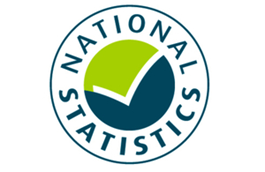 National StatisticsThis is a National Statistics publicationThe United Kingdom Statistics Authority has designated these statistics as National Statistics, in accordance with the Statistics and Registration Service Act 2007 and signifying compliance with the UK Statistics Authority: Code of Practice for Official Statistics. The Statistics Authority published its report on 12 June 2014:http://www.statisticsauthority.gov.uk/assessment/assessment/assessment-reports/index.html.Designation can be broadly interpreted to mean that the statistics:•	meet identified user needs •	are well explained and readily accessible •	are produced according to sound methods, and •	are managed impartially and objectively in the public interest Once statistics have been designated as National Statistics it is a statutory requirement that the Code of Practice shall continue to be observed.Executive summaryIntroductionThis release presents the latest statistics on the Green Deal (GD) up to the end of December 2014 and the Energy Company Obligation (ECO) up to the end of November 2014.For more details about the GD/ECO schemes, please see Annex B. More detailed analysis of GD Assessments lodged, measures installed under Cashback and the Green Deal Home Improvement Fund and provisional measures installed under ECO up to the end of September 2014 are also available in the quarterly statistical release.Key points	A provisional 1,255,000 measures were installed in around 1,021,000 properties through ECO, Cashback, GD Plans and the Green Deal Home Improvement Fund to the end of November 2014 (the latest month that we have complete data for), up from 1,198,000 measures to the end of October. The large majority of installed measures (97 per cent) were delivered through ECO.GD Assessments – 445,804 were lodged up to the end of December 2014 (Chart 1). The 23,368 GD Assessments in December was 29 per cent lower than the number in November (32,734). A decrease was also seen in December 2013 suggesting the fall is due to the Christmas break.GD Plans – 8,348 households had GD Plans in progress at the end of December 2014, 3 per cent more than the 8,133 at the end of November. Of these, 1,763 were ‘new’ (quote accepted), another 1,864 were ‘pending’ (Plan signed) and 4,721 were ‘live’ (all measures installed), over half of all Plans (Chart 2).Cashback vouchers – by the end of the scheme, 14,743 vouchers had been paid (following installation of 15,696 measures) (Chart 3) through the standard route. Overall, including additional measures installed through the Cashback Exception process around £16.3 million has been paid and the majority have been for boiler replacements.Green Deal Home Improvement Fund – by the end of December 2014, there were 26,280 active applications under release 1 and 2 and, of these, 11,061 vouchers had been paid (following installation of 13,613 measures), with a value of £54.3 million. Around £11.9 million payments were made in December from 2,105 vouchers. Around two-thirds (65 per cent) of these measures have been for solid wall insulation.ECO measures – provisional figures show there were 1,217,667 measures installed under ECO up to the end of November 2014, with 54,880 installed in November, 10 per cent lower than the 60,934 installed in October. These figures now include interim measures in the month in which the measures were installed, therefore data have been revised in all months since April 2014.Of all notified ECO measures installed to date, 38 per cent were for cavity wall insulation, and 26 per cent were for loft insulation, and 23 per cent were for boiler upgrades. All solid wall insulation types accounted for six per cent (Chart 6).Detailed ResultsThis section of the report provides the latest available information on different elements of the Green Deal (GD) and ECO. This includes the number of Assessments and GD Plans, Cashback and GDHIF vouchers spent, measures installed through Cashback, GDHIF, Green Deal Plans and ECO, a summary of ECO brokerage and an overview of the supply chain. Data on GD are presented to the end of December 2014 in this release, whilst ECO is presented to the end of November 2014. Aggregate data on all measures installed are also presented to the end of November.The GD and ECO quarterly statistical release provides a range of analysis and further breakdowns on Assessments lodged, Cashback measures installed and provisional ECO measures installed to the end of September 2014.All measures installed up to end November 2014 (Table 1 and Table 1a)A provisional 1,255,000 measures were installed in around 1,021,000 properties through ECO, Cashback, GD Plans and the Green Deal Home Improvement Fund to the end of November 2014 (the latest month that we have complete data for), up from 1,198,000 measures to the end of October (Table 1 and Table 1a). The large majority of installed measures (97 per cent) were delivered through the Energy Company Obligation. The most prevalent measures were cavity wall insulation, loft insulation and boilers. Further detailed results of each of these delivery mechanisms are within the main commentary. This excludes measures installed but not captured by administrative data sources, i.e. using alternative finance (see page 13), but for the first time this includes installed ECO measures eligible under the ECO amendment order. The household figure also excludes a small number of duplicates (i.e. households with measures installed through more than one delivery mechanism).Green Deal Assessments, by month (Table 2, Chart 1)The first step in the GD process involves a GD Assessor coming to the home, talking to the owner/occupier about their energy use and seeing if they can benefit from making energy efficiency improvements to their property. This leads to a Green Deal Advice Report (GDAR) being produced for the householder and lodged on a national register. The customer is then able to view the energy efficiency measures which have been recommended and understand the potential costs and savings. For more information on the GD Assessment process see here.At the end of December 2014 there were 445,804 GD Assessments lodged in total (Chart 1). The 23,368 GD Assessments in December was 29 per cent lower than the number in November (32,734). Chart 1 - Number of Green Deal Assessments lodged, by month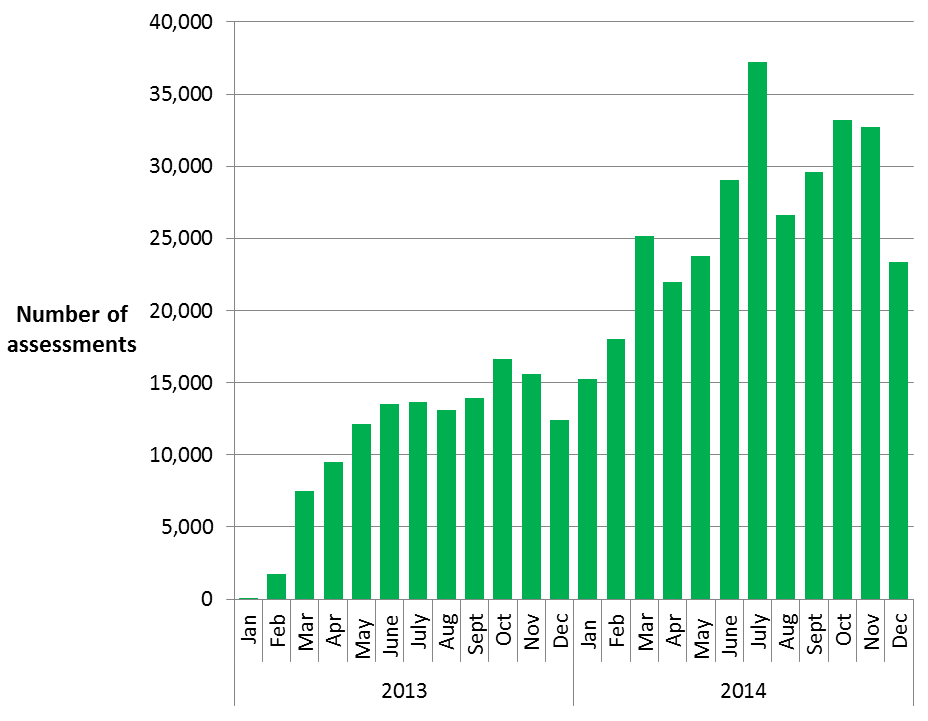 Green Deal Plans in unique properties, cumulative totals by month (Table 3, Table 3a, Table 3b, Chart 2)Following an Assessment, for householders who choose to take on any of the recommended measures, there are a number of routes to pay for the improvements. Some customers may choose GD finance to pay for part or all of their planned improvements, whilst others may choose to pay for measures out of savings or other sources of finance, and some may be part funded through ECO support.For those who choose GD finance, there are three stages in the life cycle of a GD Plan. The first stage (a ‘new’ Plan) is after a customer has obtained a quote and confirmed they wish to proceed, the second stage (a ‘pending’ Plan) is when a Plan has been signed by the customer and progress is being made to install measures, whilst the final stage (a ‘live’ Plan) is after the measures have been installed and the energy supplier has all the information required to bill GD charges. For more detail on these stages, please see Annex B.In total, there were 8,348 GD Plans in the system at the end of December 2014, up from 8,133 at the end of November 2014. The growth in the number of GD Plans in the system slowed in December after a period of relatively high activity. Of these 8,348 Plans, 1,763 were ‘new’ (quote accepted), another 1,864 were ‘pending’ (Plan signed) and 4,721 were ‘live’ (all measures installed), over half of all Plans. As ‘new’ and ‘pending’ GD Plans lead to installation of measures, they will be replaced as ‘live’ GD Plans in future monthly releases. The three reporting stages are presented in Table 3 and Chart 2.The total number of measures installed using GD finance was 8,973 up to the end of December 2014 (see Table 3a). Photovoltaics accounted for 29 per cent of measures installed, followed by boilers (25 per cent), and solid wall insulation (17 per cent) (see Table 3b).Chart 2 - Number of Green Deal Plans in unique properties, cumulative totals at end of each month, and by stages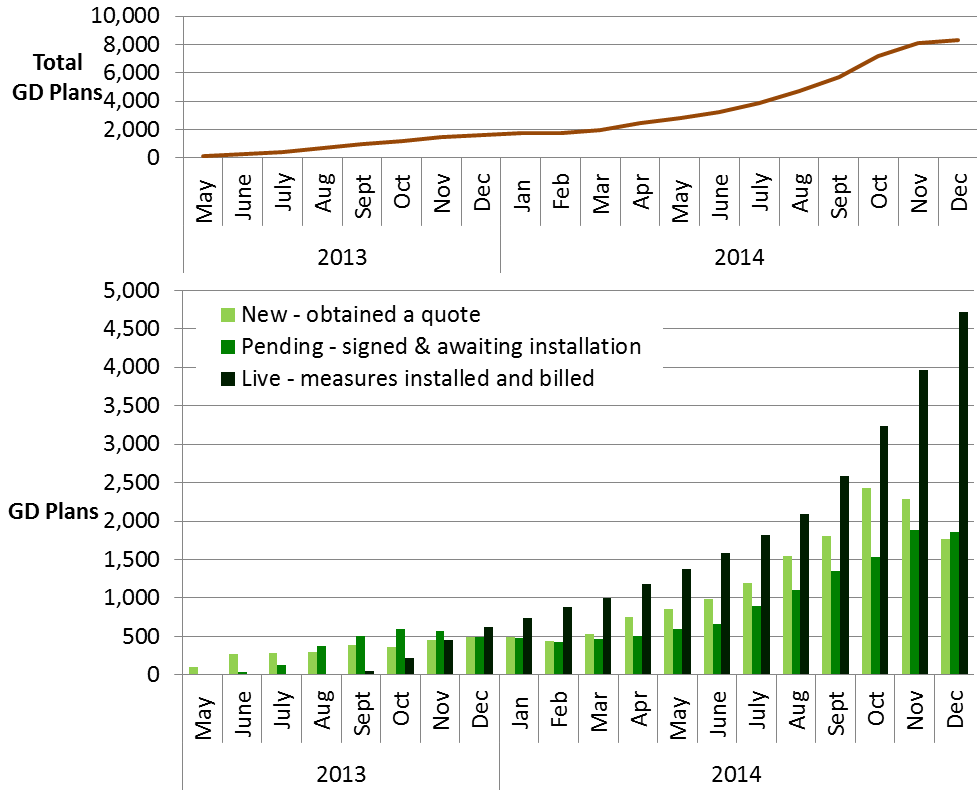 Cashback vouchers where payments have been made, by month of installation (Table 4, Table 4a, Chart 3)The Cashback scheme was available from January 2013 to June 2014 in England and Wales. It was a financial incentive specifically aimed to encourage domestic customers to get measures installed through the GD process, although it was the customers’ choice whether to take out GD finance or other sources of finance to fund the installation of the measures. The Cashback scheme closed to new applications at the end of June 2014 and claims for payments under the standard Cashback payment process closed at the end of October 2014. Payments for vouchers issued under the Cashback Exception process are still being processed and will continue to be reflected in future statistical releases as payments continue to be made.As the Cashback payment process closed at the end of October 2014 there will be no further redemptions under the standard Cashback process. At the end of the scheme, 14,743 vouchers had been paid following the installation of 15,696 measures (mainly boilers, solid wall insulation and loft insulation) through the standard Cashback route (Table 4, Table 4a and Chart 3). Additionally, 2,684 applications and payments were made through the Cashback Exception process, which includes payments for solid wall insulation and warm air heating measures when these measures are not displayed on the EPC. Measures installed through the Cashback Exception process continue to be paid but are not included in Table 4a as the appropriate data are not currently available. Overall, measures to the value of around £16.3 million have been paid through the Cashback Scheme, including uplift payments due to the new Cashback measure rates.Customers only received payments once Providers confirmed to the Cashback Administrator that the measures were installed. A large batch of payments were processed in June 2013, hence the higher number that month. Subsequently, the number of Cashback vouchers paid each month decreased from this peak. However, the £2.8m of Cashback vouchers paid for installations in June 2014 was the highest recorded (see Table 4).Chart 3 - Number of Cashback vouchers where payments have been made (excluding payments made through the exception process), by month of installation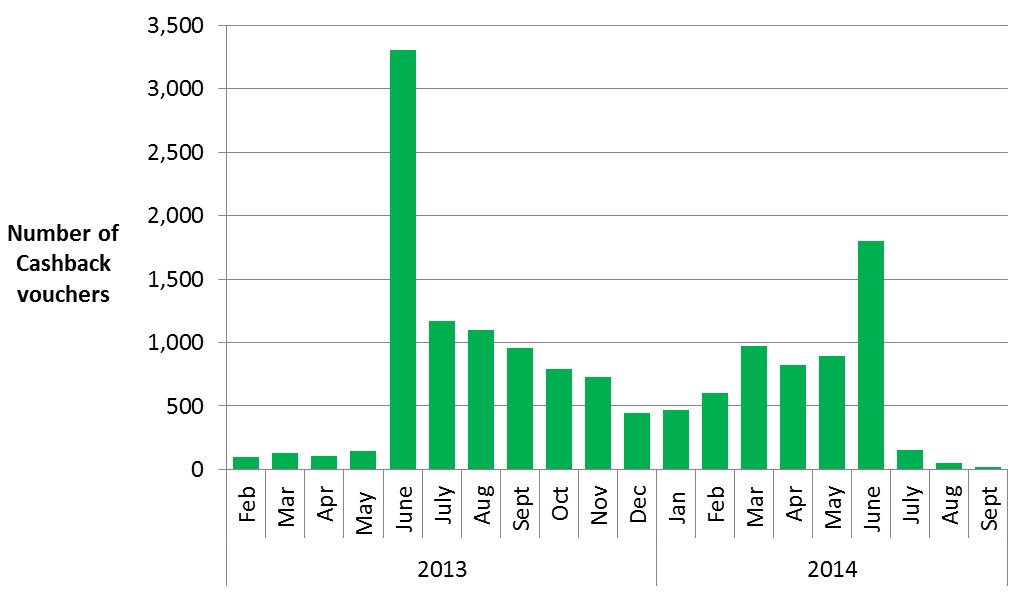 Cashback measures where payments have been made (Table 4a)Table 4a shows that replacement boilers were the main measure where Cashback payments have been made (79 per cent of all Cashback measures installed), whilst a further 13 per cent were for solid wall insulation, five per cent were for loft insulation and two per cent were for cavity wall insulation. More than one measure can be installed in a property and covered by a single Cashback payment.Green Deal Home Improvement Fund where payments have been made, by month of installation (Table 5, Table 5a, Chart 4)The Green Deal Home Improvement Fund (GDHIF) is an incentive scheme open to all householders in England and Wales wanting to improve the energy efficiency of their homes. The scheme allows householders to choose one or both of two offers available and they are eligible to claim money back. GDHIF release 1 opened in June 2014 and closed to new applicants on 24 July 2014. GDHIF release 2 commenced on 10 December 2014. Data on measures installed from GDHIF release 2 will be included from the February monthly statistics release, subject to data availability.By the end of December 2014, there were 26,280 Green Deal Home Improvement active applications (releases 1 and 2), with a total budget committed of around £133m. Just over half of GDHIF applications were accompanied with a Green Deal Advice Report, with the remainder accompanied with just an Energy Performance Certificate. By the end of December 2014, of these active applications, 21,797 vouchers had been issued (releases 1 and 2).Of these, 11,061 vouchers had been paid (following installation of 13,613 measures) by the end of December, with a value of around £54.3 million. Around £11.9 million payments were made in December from 2,105 vouchers (see Table 5). Solid wall insulation was the main measure where GDHIF payments have been made (65 per cent of measures installed) followed by gas boiler installations (17 per cent) and flue gas heat recovery device installations (17 per cent). Of the 11,061 payments made, 6,078 included the Green Deal Advice Report (GDAR) refund (of up to £100 each), and 784 included the Home Buyer Bonus (of up to £500 each). Chart 4 – Cumulative number of Green Deal Home Improvement Fund vouchers where payments have been made, by month of installation and by month of payment, at end of each month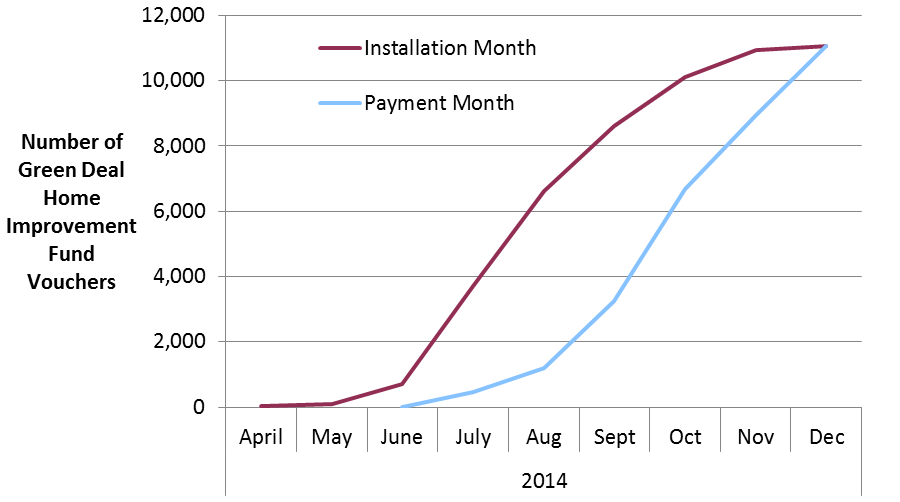 ECO measures installed by obligation, up to the end of November 2014 (Table 6, Table 6a, Chart 5, Chart 6)The Energy Company Obligation (ECO) was introduced in January 2013 to reduce energy consumption and support people at greater risk of living in fuel poverty. Information on measures installed under ECO is at a lag of a month compared to other figures presented in this release due to the time taken for information to be reported and verified. Hence, data on measures installed under ECO is presented until the end of November 2014.All measures installed under ECO are provisional until the end of the obligation period as checks are undertaken. Users should note that, in order to produce the timeliest data possible, estimates in this report include a month of data that has yet to be through initial Ofgem validation checks (i.e. they are as reported by energy suppliers to Ofgem). Revisions to data are routinely included in releases and will be explained if they are large.The revised regulations for ECO interim measures were passed by Parliament on 5 December 2014, so these measures could be captured through the formal Ofgem reporting process from the end of December 2014. Therefore these are now included, for the first time, in the headline statistics, tables, and in the breakdowns below, if they were formally notified as ECO measures, in the month in which the measures were installed. Therefore data have been revised in all months since April 2014.Table 6 shows the provisional number of measures installed under ECO and Chart 5 shows the cumulative number of measures installed by ECO obligation and by installation month. Chart 5 - Provisional cumulative number of ECO measures installed, by obligation, at end of each month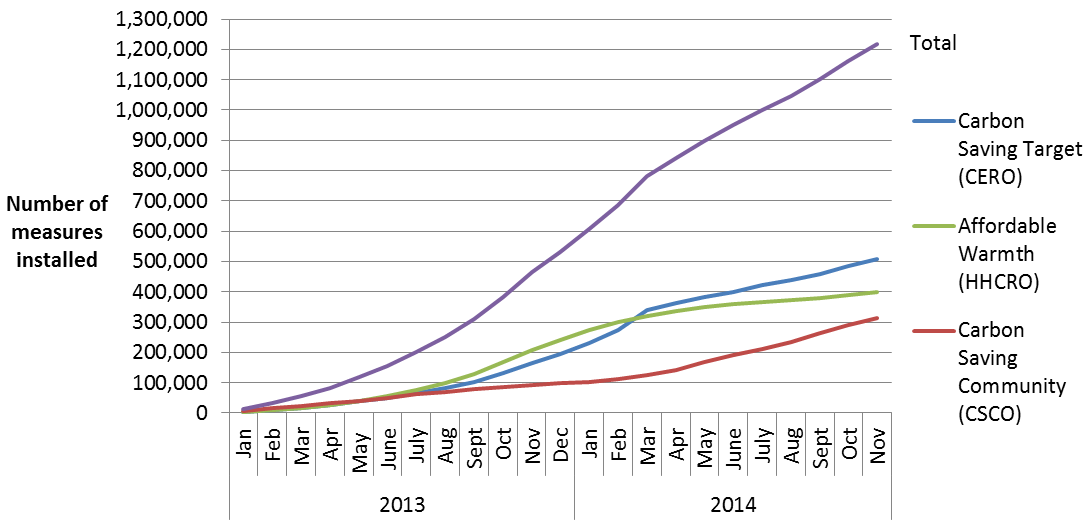 Overall, 1,217,667 measures had been installed to the end of November 2014, with 54,880 installed in November, which was 10 per cent lower than the 60,934 installed in October. The number of measures installed peaked to date in March 2014 (98,866), in part, due to the incentive for energy companies to deliver Carbon Saving Target (CERO) measures by the end of March in order to benefit from the proposed levelisation which would provide uplift to CERO carbon scoring. Consequently the number of measures installed since March 2014 were lower. The split by obligation shows 42 per cent of measures installed under ECO were delivered through the Carbon Saving Target (CERO), 26 per cent were through Carbon Saving Communities (CSCO) and 33 per cent were through Affordable Warmth (HHCRO). Table 6a and Chart 6 show the provisional number of measures installed under ECO, by measure type and ECO obligation. This shows that the majority of the 1,217,667 measures installed under ECO were for cavity wall insulation (38 per cent), loft insulation (26 per cent) and boiler upgrades (23 per cent). Overall, 996,969 properties benefitted from one or more ECO measures being installed up to the end of November 2014 (Table 6a).Chart 6 - Provisional number of measures installed under ECO, by measure type, by obligation, up to end November 2014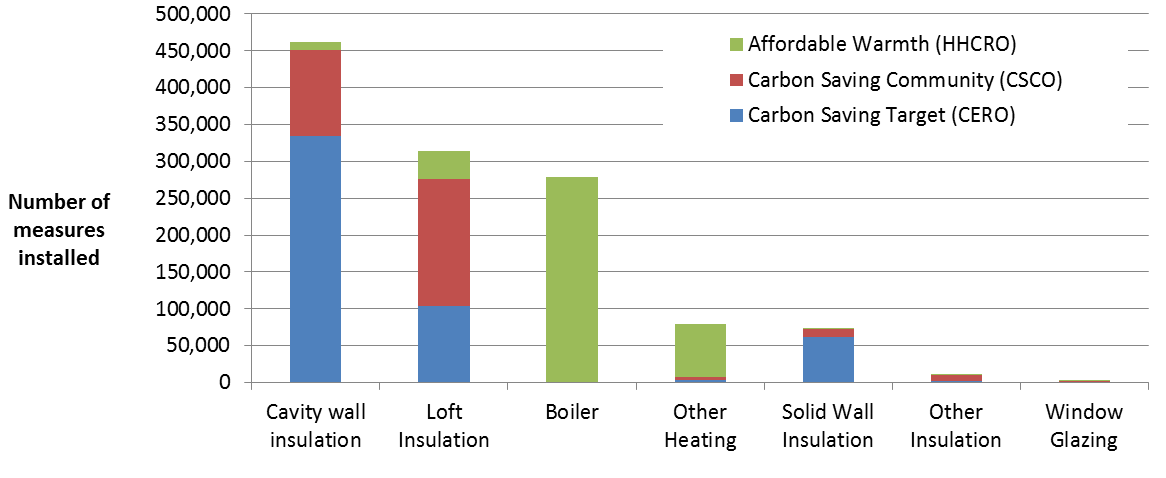 Over half (57 per cent) of the 462,103 cavity wall insulation measures installed were delivered to Hard to Treat cavity wall properties. Around two thirds (59 per cent) of the 313,599 loft insulation measures installed under ECO up to the end of November 2014 were top ups. Of the 72,494 solid wall insulation measures installed, the large majority (93 per cent) were External Wall Insulation.ECO brokerage, as at the end of December 2014 (Table 7, Chart 7)The ECO Brokerage system operates as a fortnightly anonymous auction where providers can sell ‘lots’ of future measures of ECO Carbon Saving Target, ECO Carbon Saving Communities and ECO Affordable Warmth, to energy companies in return for ECO subsidy. Chart 7 shows that up to the end of December 2014 there have been 50 auctions, with a total value of contracts let worth £430.0 million. Auctions 25, 32, 33, 34, 36, 40, 46, 47 and 50 saw no contracts let; however auction 49 had around £4.6m of contracts traded. The levels of brokerage activity in recent months are likely to have been affected by uncertainty around the period, following the announced proposals for a set of changes to ECO. 
Chart 7 – Value of ECO brokerage contracts let, by auction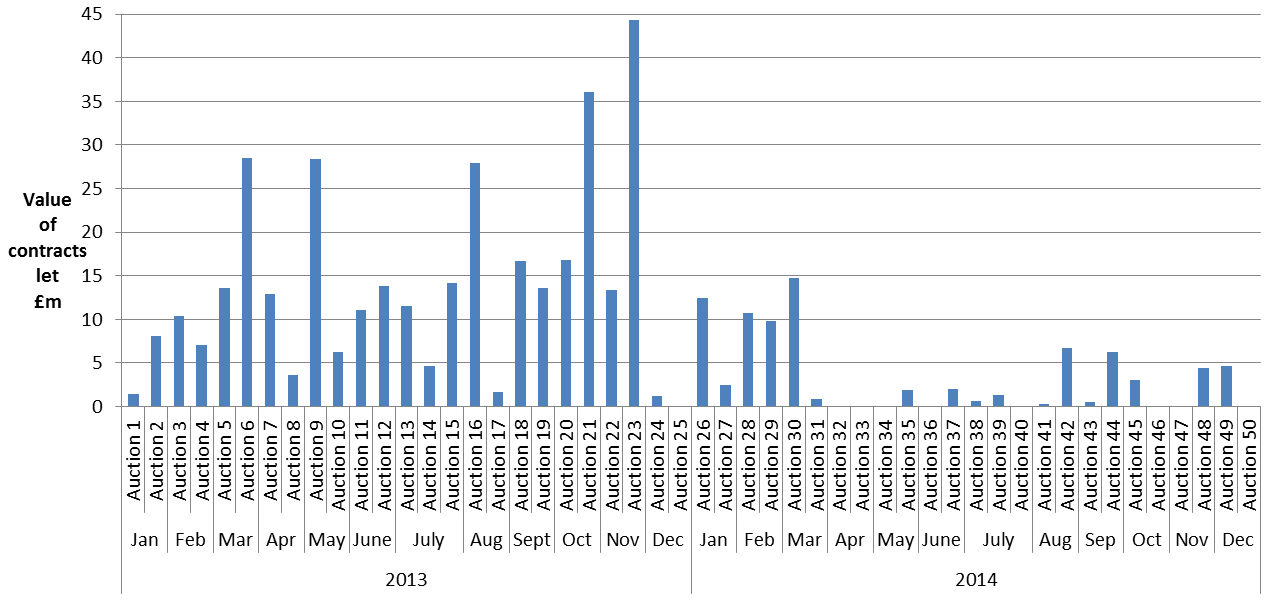 For more detail on the results of each auction, please see ECO Brokerage.
Measures not captured by administrative data sourcesThe figures in these tables do not include estimates of measures installed following a GD Assessment where the measure was not captured by administrative data sources (i.e. measures installed using alternative finance). Alternative sources of finance may include savings, payment from a landlord, housing association or Local Authority or other type of loan or credit, but would not have received funding from any of our reported routes. Additional work has been undertaken on this which is reported in the quarterly statistical release.Supply chain, as at the end of December 2014 (Table 8, Chart 8)The supply chain to support the GD has been developing since October 2012. This includes individual Advisors (who carry out and produce Green Deal Advice Reports) and Assessor organisations (who employ authorised GD Advisors), GD Providers (who quote for and arrange GD Plans with householders and arrange for the measures to be installed), and Installer organisations (who install energy efficiency improvements under the GD finance mechanism). Chart 8 shows the number of organisations and individuals who have been accredited as of the end of each month.Chart 8 – Development of supply chain (cumulative numbers) at end of each month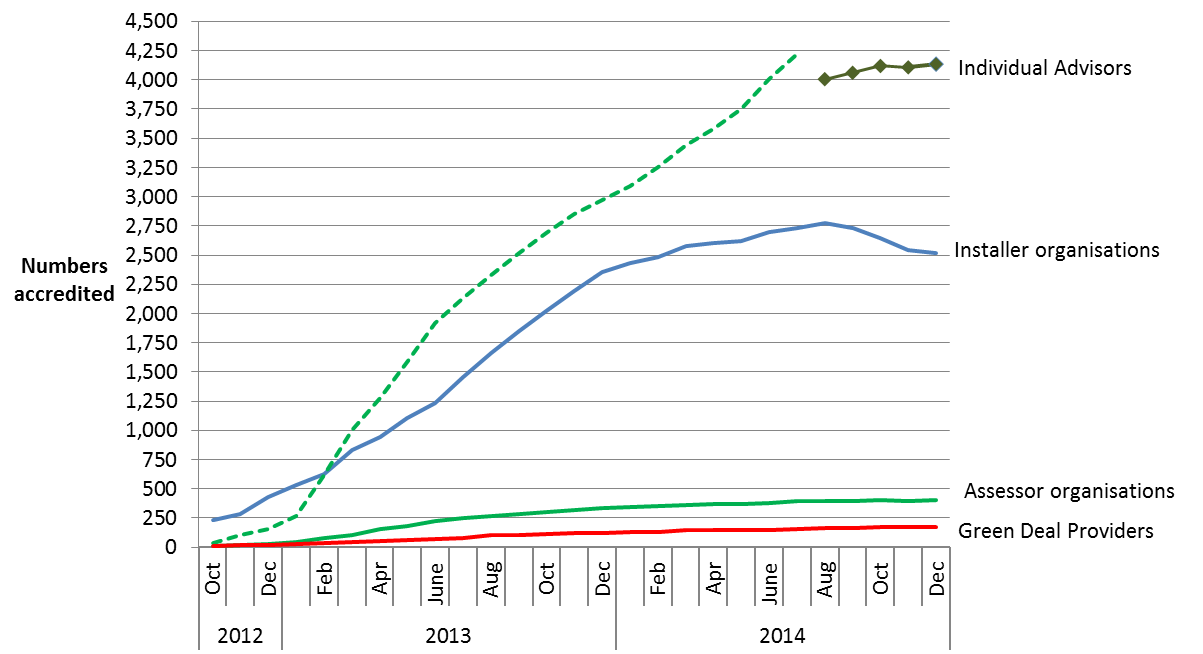 The numbers of accredited GD Assessor organisations and individual Advisors has been increasing steadily as individual Assessors complete their training and are accredited. At the end of December 2014 there were 403 Assessor organisations employing a total of 4,135 Advisors, compared to 331 and 2,972 respectively at the end of December 2013. The measurement of the number of individual Advisors changed in August 2014 following improved data quality checks by the GD ORB. An improved automated deduplication process, implemented in August 2014, is more effective at identifying potential duplicate Advisor entries and has therefore reduced the total number of unique individual Advisors. The new series of individual Advisors is illustrated in Chart 8 by the dark green line with “” markers and is not directly comparable with the original series (dotted line).The number of GD Providers has increased to 176 from 125 at the end of December 2013. There were 2,514 accredited Installer organisations at the end of December 2014, a slight decrease since the peak of 2,774 seen at the end of August 2014. A reason for part of this decrease was the decision by some installer organisations to not renew their membership which was due for annual renewal, or due to installer organisations choosing to voluntarily exit.These organisations will provide a wide range of different measures and in different geographical locations (see quarterly statistical release for more details).The Green Deal Oversight and Regulation Body (ORB) produces publically available information on the supply chain, and the latest figures are available by using the search tool on the ORB website. There is also information available on contacts in local areas.Annex A – TablesPlease note, percentages may not add up to totals due to rounding.Table 2: Number of Green Deal Assessments1 and cumulative total, by month*For the full list of measure types, please see Table 6a in Excel here.Annex B – BackgroundGreen DealThe Green Deal (GD) was launched on 28 January 2013 in England and Wales (and on 25 February 2013 in Scotland) with the aim of tackling a number of the key barriers to the take-up of energy efficiency measures. Customers having GD Assessments undertaken have the choice of how they proceed. They might take the view that their home is sufficiently energy efficient, or that they want to finance work through a GD Plan or that they want to use alternative funding arrangements (e.g. use of savings).The GD process for households is briefly described below:Step 1 – Assessment – A GD Assessor will come to the home, talk to the owner/occupier about their energy use and see if they can benefit from making energy efficiency improvements to their property.Step 2 – Recommendations – The GD Assessor will recommend improvements that are appropriate for the property and indicate whether they are expected to pay for themselves through reduced energy bills.Step 3 – Quotes – GD Providers will discuss with the owner/occupier whether a GD Plan is right for them and quote for the recommended improvements, including the savings estimates, savings period, first year instalments and payment period for each improvement. A number of quotes can be obtained.Step 4 – Signing a Plan – The customer chooses to proceed with a given provider and package of measures. The owner/occupier needs to obtain the necessary consent to make improvements to the property before they can agree terms with the GD Provider of a GD Plan, at which stage they enter a cooling-off period.Step 5 – Installation – Once a GD Plan has been agreed, the Provider will arrange for the improvements to be made by a GD Installer. Once the installation has been completed a letter is sent to the Bill Payer and, at this stage, the GD Plan goes ‘live’. Repayments will be no more than what a typical household should save in energy costs.It has only been possible for GD Providers to request Plans once commercial agreements between the Green Deal Finance Company and GD Providers have been agreed. It took GD Providers some time to prepare their businesses to bring offers to the market with GD Plans being created from May onwards for the small number of GD Providers who have finalised their offer to date.For those who choose GD finance, there are three stages in the life cycle of a GD Plan for which reports are generated. the first stage (a ‘new’ GD Plan) is after a customer has obtained a quote from a GD Provider and confirmed they wish to proceed. The GD Provider has then successfully requested a GD Plan record prior to signature by the customer. It is possible that more than one GD Plan may be requested for each household. the second stage (a ‘pending’ GD Plan) is when a GD Plan has been signed by the customer, progress is being made to install GD Plan measures and the Plan is being finalised so that charging can start. the final stage (a ‘live’ GD Plan) is after the measures have been installed in the property, the information required to disclose the Plan to future bill payers has been attached to the Plan and the energy supplier has all the information required to bill GD charges. At this stage the daily charge has been confirmed along with the date from when the charge will be accrued on their electricity bill.Energy Company ObligationThe Energy Company Obligation (ECO) started on 1 January 2013 (although energy companies have been able to count against their targets measures delivered since 1 October 2012) and runs to 31 March 2015. It broadly takes over from two previous schemes (Carbon Emissions Reduction Target - CERT - and Community Energy Saving Programme - CESP) and focuses on providing energy efficiency measures to low income and vulnerable consumers and those living in 'hard-to-treat' properties.There are three main ECO obligations – The Carbon Saving Target (CERO); Carbon Saving Communities (CSCO) and Affordable Warmth (HHCRO).Carbon Saving Target – This covers the installation of measures like solid wall and hard-to-treat cavity wall insulation, which ordinarily can’t be financed solely through Green Deal Plans. Carbon Saving Communities Obligation – This provides insulation measures to households in specified areas of low income. It also makes sure that 15 per cent of each supplier’s obligation is used to upgrade more hard-to-reach low-income households in rural areas.Affordable Warmth Obligation – This provides heating and insulation measures to consumers living in private tenure properties who receive particular means-tested benefits. This obligation supports low-income consumers who are vulnerable to the impact of living in cold homes, including the elderly, disabled and families.The Government announced proposals for a set of changes to ECO in December 2013. These include: extending through to 2017, with new targets; reducing the ambition of the Carbon Saving Target element; and allowing new measures (loft and standard cavity wall insulation, and district heating) to be eligible under that element. The Government published a consultation on these proposals in March 2014, and intends subject to consultation, that revised regulations will come into force later this year, but with many changes taking effect as from 1 April 2014.How do the Green Deal and ECO interact?Following a GD Assessment there will be a range of measures which could improve the energy efficiency of the property. Some of these could be paid for through GD finance, up to the point where the expected annual cost will not exceed what a typical household should save in energy costs. However, depending on the measure or the property, other sources of finance may also be required. ECO funding could be one of these sources, for example for measures such as Solid Wall Insulation and hard-to-treat Cavity Wall insulation. Green Deal CashbackThe Cashback scheme closed at the end of June 2014. There will be no further applications for the Cashback scheme but vouchers will continue to be redeemed and paid until 30 September 2014.The Cashback Scheme rewarded the first GD customers. It was a first-come, first served offer where householders can claim cash back from Government on energy saving improvements like insulation, front doors, windows and boilers with packages worth over £1,000. It was available for households in England and Wales. For more information on the separate scheme that operates in Scotland please see the relevant website. Statistics on this scheme can be found here.Green Deal Home Improvement FundThe Green Deal Home Improvement Fund (GDHIF) is an incentive scheme open to all householders in England and Wales wanting to improve the energy efficiency of their homes. The scheme allows householders to choose one or both of two offers available and they are eligible to claim up to £7,600. Householders could also claim a refund of up to £100 for a Green Deal Advice Report (GDAR). GDHIF release 1 closed to new applicants at 6:30pm on 24 July 2014. GDHIF release 2 commenced on 10 December 2014. For more information please see the GDHIF website. For more information on the separate scheme that operates in Scotland please see the relevant website. Statistics on this scheme can be found here.DECC published GDHIF application release 1 data on the gov.uk website on a weekly basis until the scheme closed, to assist businesses and households. This weekly series reported the number of applications, vouchers issued and maximum value of vouchers issued. Also included on a weekly basis from 17 December 2014 until 7 January 2015 (on the same website), were GDHIF application statistics on GDHIF release 2. A one-off publication was made on 12 December to show that funding allocated to Solid Wall Insulation applications reached its maximum allocation amount. This data was provided from the GDHIF administrator and was therefore provisional.ECO BrokerageThe ECO Brokerage system operates as a fortnightly anonymous auction where GD Providers can sell ‘lots’ of future measures of ECO Carbon Saving Target, ECO Carbon Saving Communities and ECO Affordable Warmth, to energy companies in return for ECO subsidy. This market-based mechanism has been introduced to support an open and competitive market for the delivery of the ECO. Brokerage allows a range of GD providers to fairly compete on price to attract ECO support and enables energy suppliers to deliver their obligations at the lowest possible cost, thereby reducing the impact on customer energy bills. Sellers (GD Providers) can make a competitive offer on brokerage by leveraging additional sources of finance, such as part funding measures through GD Finance, partnerships with local authorities, or driving down costs by economies of scale.The Supply ChainTo understand more about the organisations and infrastructure underpinning the GD, this report also includes a section summarising the trends in the number of GD Advisors (and Assessor organisations), the number of GD Providers and the number of GD Installer organisations.Annex C – Sources and MethodologyThe estimates in this and future Statistical Release use administrative data generated as part of the GD and ECO processes. There are seven main sources of information: Landmark – who manage the national lodgement of GD Assessments in England and Wales Energy Savings Trust (EST) – who manage the national lodgement of GD Assessments in ScotlandGreen Deal Central Charge Database – which manages the recording and administration of GD PlansOfgem – who administer the Energy Company Obligation and collect information from energy companies on measures installed under ECOThe Green Deal Oversight and Regulation Body (ORB) – who administer the certification of GD organisations (including Assessors, installers and providers)Data on ECO brokerage is publically available following each auctionCapita – who administer the Cashback Scheme and the Green Deal Home Improvement FundThis report uses data from Landmark and the Energy Savings Trust for numbers of lodged Assessments and on measures installed using GD finance, data from the Central Charge Database on GD Plans, data from the Cashback and Green Deal Home Improvement Fund Scheme Administrator on vouchers issued and measures installed, data from Ofgem on ECO measures, data from the ORB for the supply chain and the published data on ECO brokerage.The statistics presented in this report are used by a wide range of organisations. Please see the accompanying methodology note here for more details. Revision PolicyAs with any new data collection, there are likely to be some data quality issues to resolve as the process beds in. Therefore data in these monthly releases should be treated as provisional and subject to revision. Any revisions will be marked in the data tables and for any significant revisions we will provide an explanation of the main reasons.Further Information and FeedbackAny enquiries or comments in relation to this statistical release should be sent to DECC’s Household Energy Efficiency Statistics Team at the following email address:EnergyEfficiency.Stats@decc.gsi.gov.uk Contact telephone: 0300 068 5106The statistician responsible for this publication is Peter Antoniades.Further information on energy statistics is available at:https://www.gov.uk/government/organisations/department-of-energy-climate-change/about/statistics Next ReleasesAll future publications of this series will be released mid-month to cover the preceding month, with publication dates available on the gov.uk website.The next monthly publication is planned for publication at 9.30am on 19 February 2015 and will contain the latest available information on the number of Assessments and GD Plans, Cashback and GDHIF vouchers paid, measures installed, a summary of ECO brokerage and an overview of the supply chain.The next quarterly publication is planned for publication at 9.30am on 19 March 2015 and will contain more detailed information on activity up to the end of December 2014 including geographic breakdowns of GD Assessments, GD Plans, ECO measures and the Green Deal Home Improvement Fund. For the first time this will include GD Plans by administrative area and Parliamentary Constituency.© Crown copyright 2015Department of Energy & Climate Change3 Whitehall PlaceLondon SW1A 2AWwww.gov.uk/decc Table 1: Provisional number of measures installed through ECO, Cashback, using Green Deal finance or Green Deal Home Improvement Fund, by month of installationTable 1: Provisional number of measures installed through ECO, Cashback, using Green Deal finance or Green Deal Home Improvement Fund, by month of installationTable 1: Provisional number of measures installed through ECO, Cashback, using Green Deal finance or Green Deal Home Improvement Fund, by month of installationTable 1: Provisional number of measures installed through ECO, Cashback, using Green Deal finance or Green Deal Home Improvement Fund, by month of installationTable 1: Provisional number of measures installed through ECO, Cashback, using Green Deal finance or Green Deal Home Improvement Fund, by month of installationTable 1: Provisional number of measures installed through ECO, Cashback, using Green Deal finance or Green Deal Home Improvement Fund, by month of installationTable 1: Provisional number of measures installed through ECO, Cashback, using Green Deal finance or Green Deal Home Improvement Fund, by month of installationTable 1: Provisional number of measures installed through ECO, Cashback, using Green Deal finance or Green Deal Home Improvement Fund, by month of installationTable 1: Provisional number of measures installed through ECO, Cashback, using Green Deal finance or Green Deal Home Improvement Fund, by month of installationDelivery mechanismDelivery mechanismDelivery mechanismDelivery mechanismDelivery mechanismDelivery mechanismDelivery mechanismInstallation Month1ECO 2Cashback 3Cashback 3Green DealFinance PlansGreen DealFinance PlansGreen DealFinance PlansGreen Deal Home Improvement Fund 4Total number of measures installed 5January 2013 614,69000000014,690February 201318,8649696000018,960March 201321,687136136000021,823April 201328,689110110000028,799May 201333,969145145000034,114June 201336,3753,3373,337555039,717July 201345,8611,2661,266777047,134August 201350,8001,1581,158133133133052,091September 201359,4511,0121,012170170170060,633October 201372,497844844524524524073,865November 201382,285787787467467467083,539December 201367,443472472432432432068,347January 201474,973498498275275275075,746February 201477,045677677309309309078,031March 201498,8661,0691,0692602602600100,195April 201456,2539459453813813812057,599May 201458,0239739734774774776959,542June 201451,4221,9341,93438438438464054,380July 201451,2141571575565565564,16856,095August 201445,09360606166166163,83749,606September 201456,35320201,0411,0411,0412,25459,668October 201460,934001,1001,1001,1001,63063,664November 201454,880001,0501,0501,05086056,790Total to date1,217,66715,69615,6968,1878,1878,18713,4781,255,0281 Measures installed in earlier installation months can be notified at a later date under some circumstances.2 Revised ECO regulations were passed by Parliament on 5 December 2014. The majority of measures eligible under the revised regulations have now been captured through the formal Ofgem reporting process, and have now been included in the table.1 Measures installed in earlier installation months can be notified at a later date under some circumstances.2 Revised ECO regulations were passed by Parliament on 5 December 2014. The majority of measures eligible under the revised regulations have now been captured through the formal Ofgem reporting process, and have now been included in the table.1 Measures installed in earlier installation months can be notified at a later date under some circumstances.2 Revised ECO regulations were passed by Parliament on 5 December 2014. The majority of measures eligible under the revised regulations have now been captured through the formal Ofgem reporting process, and have now been included in the table.1 Measures installed in earlier installation months can be notified at a later date under some circumstances.2 Revised ECO regulations were passed by Parliament on 5 December 2014. The majority of measures eligible under the revised regulations have now been captured through the formal Ofgem reporting process, and have now been included in the table.1 Measures installed in earlier installation months can be notified at a later date under some circumstances.2 Revised ECO regulations were passed by Parliament on 5 December 2014. The majority of measures eligible under the revised regulations have now been captured through the formal Ofgem reporting process, and have now been included in the table.1 Measures installed in earlier installation months can be notified at a later date under some circumstances.2 Revised ECO regulations were passed by Parliament on 5 December 2014. The majority of measures eligible under the revised regulations have now been captured through the formal Ofgem reporting process, and have now been included in the table.1 Measures installed in earlier installation months can be notified at a later date under some circumstances.2 Revised ECO regulations were passed by Parliament on 5 December 2014. The majority of measures eligible under the revised regulations have now been captured through the formal Ofgem reporting process, and have now been included in the table.1 Measures installed in earlier installation months can be notified at a later date under some circumstances.2 Revised ECO regulations were passed by Parliament on 5 December 2014. The majority of measures eligible under the revised regulations have now been captured through the formal Ofgem reporting process, and have now been included in the table.1 Measures installed in earlier installation months can be notified at a later date under some circumstances.2 Revised ECO regulations were passed by Parliament on 5 December 2014. The majority of measures eligible under the revised regulations have now been captured through the formal Ofgem reporting process, and have now been included in the table.1 Measures installed in earlier installation months can be notified at a later date under some circumstances.2 Revised ECO regulations were passed by Parliament on 5 December 2014. The majority of measures eligible under the revised regulations have now been captured through the formal Ofgem reporting process, and have now been included in the table.1 Measures installed in earlier installation months can be notified at a later date under some circumstances.2 Revised ECO regulations were passed by Parliament on 5 December 2014. The majority of measures eligible under the revised regulations have now been captured through the formal Ofgem reporting process, and have now been included in the table.1 Measures installed in earlier installation months can be notified at a later date under some circumstances.2 Revised ECO regulations were passed by Parliament on 5 December 2014. The majority of measures eligible under the revised regulations have now been captured through the formal Ofgem reporting process, and have now been included in the table.1 Measures installed in earlier installation months can be notified at a later date under some circumstances.2 Revised ECO regulations were passed by Parliament on 5 December 2014. The majority of measures eligible under the revised regulations have now been captured through the formal Ofgem reporting process, and have now been included in the table.1 Measures installed in earlier installation months can be notified at a later date under some circumstances.2 Revised ECO regulations were passed by Parliament on 5 December 2014. The majority of measures eligible under the revised regulations have now been captured through the formal Ofgem reporting process, and have now been included in the table.1 Measures installed in earlier installation months can be notified at a later date under some circumstances.2 Revised ECO regulations were passed by Parliament on 5 December 2014. The majority of measures eligible under the revised regulations have now been captured through the formal Ofgem reporting process, and have now been included in the table.1 Measures installed in earlier installation months can be notified at a later date under some circumstances.2 Revised ECO regulations were passed by Parliament on 5 December 2014. The majority of measures eligible under the revised regulations have now been captured through the formal Ofgem reporting process, and have now been included in the table.1 Measures installed in earlier installation months can be notified at a later date under some circumstances.2 Revised ECO regulations were passed by Parliament on 5 December 2014. The majority of measures eligible under the revised regulations have now been captured through the formal Ofgem reporting process, and have now been included in the table.1 Measures installed in earlier installation months can be notified at a later date under some circumstances.2 Revised ECO regulations were passed by Parliament on 5 December 2014. The majority of measures eligible under the revised regulations have now been captured through the formal Ofgem reporting process, and have now been included in the table.3 Cashback figures do not include any measures from the Cashback Exception process.3 Cashback figures do not include any measures from the Cashback Exception process.3 Cashback figures do not include any measures from the Cashback Exception process.3 Cashback figures do not include any measures from the Cashback Exception process.3 Cashback figures do not include any measures from the Cashback Exception process.3 Cashback figures do not include any measures from the Cashback Exception process.3 Cashback figures do not include any measures from the Cashback Exception process.3 Cashback figures do not include any measures from the Cashback Exception process.3 Cashback figures do not include any measures from the Cashback Exception process.4 The Green Deal Home Improvement Fund was only available from June 2014. The April figure includes a small number of measures that were installed in February.4 The Green Deal Home Improvement Fund was only available from June 2014. The April figure includes a small number of measures that were installed in February.4 The Green Deal Home Improvement Fund was only available from June 2014. The April figure includes a small number of measures that were installed in February.4 The Green Deal Home Improvement Fund was only available from June 2014. The April figure includes a small number of measures that were installed in February.4 The Green Deal Home Improvement Fund was only available from June 2014. The April figure includes a small number of measures that were installed in February.4 The Green Deal Home Improvement Fund was only available from June 2014. The April figure includes a small number of measures that were installed in February.4 The Green Deal Home Improvement Fund was only available from June 2014. The April figure includes a small number of measures that were installed in February.4 The Green Deal Home Improvement Fund was only available from June 2014. The April figure includes a small number of measures that were installed in February.4 The Green Deal Home Improvement Fund was only available from June 2014. The April figure includes a small number of measures that were installed in February.5 Some measures may have been installed through more than one delivery mechanism and there is therefore a small level of double counting, which we have not estimated at this time.5 Some measures may have been installed through more than one delivery mechanism and there is therefore a small level of double counting, which we have not estimated at this time.5 Some measures may have been installed through more than one delivery mechanism and there is therefore a small level of double counting, which we have not estimated at this time.5 Some measures may have been installed through more than one delivery mechanism and there is therefore a small level of double counting, which we have not estimated at this time.5 Some measures may have been installed through more than one delivery mechanism and there is therefore a small level of double counting, which we have not estimated at this time.5 Some measures may have been installed through more than one delivery mechanism and there is therefore a small level of double counting, which we have not estimated at this time.5 Some measures may have been installed through more than one delivery mechanism and there is therefore a small level of double counting, which we have not estimated at this time.5 Some measures may have been installed through more than one delivery mechanism and there is therefore a small level of double counting, which we have not estimated at this time.5 Some measures may have been installed through more than one delivery mechanism and there is therefore a small level of double counting, which we have not estimated at this time.6 Includes some measures installed between October and December 2012.6 Includes some measures installed between October and December 2012.6 Includes some measures installed between October and December 2012.6 Includes some measures installed between October and December 2012.6 Includes some measures installed between October and December 2012.6 Includes some measures installed between October and December 2012.6 Includes some measures installed between October and December 2012.6 Includes some measures installed between October and December 2012.6 Includes some measures installed between October and December 2012.Table 1a: Provisional number of individual households that have had measures installed through ECO, Cashback, using Green Deal finance or Green Deal Home Improvement Fund, by month of installationDelivery mechanismDelivery mechanismDelivery mechanismDelivery mechanismDelivery mechanismDelivery mechanismDelivery mechanismDelivery mechanismDelivery mechanismTotal number of individual householdsTotal number of individual householdsInstallation Month1ECO 2ECO 2ECO 2Cashback 3 Cashback 3 Green Deal Finance PlansGreen Deal Finance PlansGreen Deal Home Improvement Fund 4Green Deal Home Improvement Fund 4Total number of individual householdsTotal number of individual householdsJanuary 2013 513,02713,02713,02700000013,02713,027February 201316,77216,77216,7729595000016,86716,867March 201319,17919,17919,179133133000019,31219,312April 201325,21625,21625,216109109000025,32525,325May 201330,27230,27230,272143143000030,41530,415June 201332,40432,40432,4043,3023,302000035,70635,706July 201340,02140,02140,0211,1721,172110041,19441,194August 201341,91941,91941,9191,0991,09911110043,02943,029September 201348,79148,79148,79195495445450049,79049,790October 201358,26658,26658,2667897891621620059,21759,217November 201365,80565,80565,8057257252392390066,76966,769December 201352,99452,99452,9944444441681680053,60653,606January 201459,63059,63059,6304654651201200060,21560,215February 201461,26161,26161,2616046041371370062,00262,002March 201480,18780,18780,1879739731121120081,27281,272April 201444,39744,39744,397826826183183202045,42645,426May 201446,13146,13146,131894894194194686847,28747,287June 201441,07041,07041,0701,8001,80021521561061043,69543,695July 201441,99541,99541,9951501502282283,0053,00545,37845,378August 201436,88136,88136,88151512772772,8952,89540,10440,104September 201446,48246,48246,48215154894892,0162,01649,00249,002October 201449,57249,57249,572006586581,4981,49851,72851,728November 201444,69744,69744,6970072272281381346,23246,232Households with measures installed through more than one delivery mechanism 6Households with measures installed through more than one delivery mechanism 6Households with measures installed through more than one delivery mechanism 6-5,300-5,300Total to date996,969996,969996,96914,74314,7433,9613,96110,92510,9251,021,2981,021,2981 Measures installed in earlier installation months can be notified at a later date under some circumstances.1 Measures installed in earlier installation months can be notified at a later date under some circumstances.1 Measures installed in earlier installation months can be notified at a later date under some circumstances.1 Measures installed in earlier installation months can be notified at a later date under some circumstances.1 Measures installed in earlier installation months can be notified at a later date under some circumstances.1 Measures installed in earlier installation months can be notified at a later date under some circumstances.1 Measures installed in earlier installation months can be notified at a later date under some circumstances.1 Measures installed in earlier installation months can be notified at a later date under some circumstances.1 Measures installed in earlier installation months can be notified at a later date under some circumstances.1 Measures installed in earlier installation months can be notified at a later date under some circumstances.1 Measures installed in earlier installation months can be notified at a later date under some circumstances.1 Measures installed in earlier installation months can be notified at a later date under some circumstances.2 Where a household has measures installed in two or more months, the earliest installation month is recorded. Revised ECO regulations were passed by Parliament on 5 December 2014. The majority of measures eligible under the revised regulations have now been captured through the formal Ofgem reporting process, and have now been included in the table. Therefore the number of unique properties in receipt of ECO has been revised in previous months.2 Where a household has measures installed in two or more months, the earliest installation month is recorded. Revised ECO regulations were passed by Parliament on 5 December 2014. The majority of measures eligible under the revised regulations have now been captured through the formal Ofgem reporting process, and have now been included in the table. Therefore the number of unique properties in receipt of ECO has been revised in previous months.2 Where a household has measures installed in two or more months, the earliest installation month is recorded. Revised ECO regulations were passed by Parliament on 5 December 2014. The majority of measures eligible under the revised regulations have now been captured through the formal Ofgem reporting process, and have now been included in the table. Therefore the number of unique properties in receipt of ECO has been revised in previous months.2 Where a household has measures installed in two or more months, the earliest installation month is recorded. Revised ECO regulations were passed by Parliament on 5 December 2014. The majority of measures eligible under the revised regulations have now been captured through the formal Ofgem reporting process, and have now been included in the table. Therefore the number of unique properties in receipt of ECO has been revised in previous months.2 Where a household has measures installed in two or more months, the earliest installation month is recorded. Revised ECO regulations were passed by Parliament on 5 December 2014. The majority of measures eligible under the revised regulations have now been captured through the formal Ofgem reporting process, and have now been included in the table. Therefore the number of unique properties in receipt of ECO has been revised in previous months.2 Where a household has measures installed in two or more months, the earliest installation month is recorded. Revised ECO regulations were passed by Parliament on 5 December 2014. The majority of measures eligible under the revised regulations have now been captured through the formal Ofgem reporting process, and have now been included in the table. Therefore the number of unique properties in receipt of ECO has been revised in previous months.2 Where a household has measures installed in two or more months, the earliest installation month is recorded. Revised ECO regulations were passed by Parliament on 5 December 2014. The majority of measures eligible under the revised regulations have now been captured through the formal Ofgem reporting process, and have now been included in the table. Therefore the number of unique properties in receipt of ECO has been revised in previous months.2 Where a household has measures installed in two or more months, the earliest installation month is recorded. Revised ECO regulations were passed by Parliament on 5 December 2014. The majority of measures eligible under the revised regulations have now been captured through the formal Ofgem reporting process, and have now been included in the table. Therefore the number of unique properties in receipt of ECO has been revised in previous months.2 Where a household has measures installed in two or more months, the earliest installation month is recorded. Revised ECO regulations were passed by Parliament on 5 December 2014. The majority of measures eligible under the revised regulations have now been captured through the formal Ofgem reporting process, and have now been included in the table. Therefore the number of unique properties in receipt of ECO has been revised in previous months.2 Where a household has measures installed in two or more months, the earliest installation month is recorded. Revised ECO regulations were passed by Parliament on 5 December 2014. The majority of measures eligible under the revised regulations have now been captured through the formal Ofgem reporting process, and have now been included in the table. Therefore the number of unique properties in receipt of ECO has been revised in previous months.2 Where a household has measures installed in two or more months, the earliest installation month is recorded. Revised ECO regulations were passed by Parliament on 5 December 2014. The majority of measures eligible under the revised regulations have now been captured through the formal Ofgem reporting process, and have now been included in the table. Therefore the number of unique properties in receipt of ECO has been revised in previous months.2 Where a household has measures installed in two or more months, the earliest installation month is recorded. Revised ECO regulations were passed by Parliament on 5 December 2014. The majority of measures eligible under the revised regulations have now been captured through the formal Ofgem reporting process, and have now been included in the table. Therefore the number of unique properties in receipt of ECO has been revised in previous months.3 Cashback figures do not include any households that have had measures installed solely through the Cashback Exception process.3 Cashback figures do not include any households that have had measures installed solely through the Cashback Exception process.3 Cashback figures do not include any households that have had measures installed solely through the Cashback Exception process.3 Cashback figures do not include any households that have had measures installed solely through the Cashback Exception process.3 Cashback figures do not include any households that have had measures installed solely through the Cashback Exception process.3 Cashback figures do not include any households that have had measures installed solely through the Cashback Exception process.3 Cashback figures do not include any households that have had measures installed solely through the Cashback Exception process.3 Cashback figures do not include any households that have had measures installed solely through the Cashback Exception process.3 Cashback figures do not include any households that have had measures installed solely through the Cashback Exception process.3 Cashback figures do not include any households that have had measures installed solely through the Cashback Exception process.3 Cashback figures do not include any households that have had measures installed solely through the Cashback Exception process.3 Cashback figures do not include any households that have had measures installed solely through the Cashback Exception process.4 Where a household has measures installed in two or more months, the earliest installation month is recorded. This is lower than the number of vouchers issued as it is possible for there to be more than one GDHIF voucher paid per household.4 Where a household has measures installed in two or more months, the earliest installation month is recorded. This is lower than the number of vouchers issued as it is possible for there to be more than one GDHIF voucher paid per household.4 Where a household has measures installed in two or more months, the earliest installation month is recorded. This is lower than the number of vouchers issued as it is possible for there to be more than one GDHIF voucher paid per household.4 Where a household has measures installed in two or more months, the earliest installation month is recorded. This is lower than the number of vouchers issued as it is possible for there to be more than one GDHIF voucher paid per household.4 Where a household has measures installed in two or more months, the earliest installation month is recorded. This is lower than the number of vouchers issued as it is possible for there to be more than one GDHIF voucher paid per household.4 Where a household has measures installed in two or more months, the earliest installation month is recorded. This is lower than the number of vouchers issued as it is possible for there to be more than one GDHIF voucher paid per household.4 Where a household has measures installed in two or more months, the earliest installation month is recorded. This is lower than the number of vouchers issued as it is possible for there to be more than one GDHIF voucher paid per household.4 Where a household has measures installed in two or more months, the earliest installation month is recorded. This is lower than the number of vouchers issued as it is possible for there to be more than one GDHIF voucher paid per household.4 Where a household has measures installed in two or more months, the earliest installation month is recorded. This is lower than the number of vouchers issued as it is possible for there to be more than one GDHIF voucher paid per household.4 Where a household has measures installed in two or more months, the earliest installation month is recorded. This is lower than the number of vouchers issued as it is possible for there to be more than one GDHIF voucher paid per household.4 Where a household has measures installed in two or more months, the earliest installation month is recorded. This is lower than the number of vouchers issued as it is possible for there to be more than one GDHIF voucher paid per household.4 Where a household has measures installed in two or more months, the earliest installation month is recorded. This is lower than the number of vouchers issued as it is possible for there to be more than one GDHIF voucher paid per household.5 Includes some measures installed between October and December 2012.5 Includes some measures installed between October and December 2012.5 Includes some measures installed between October and December 2012.5 Includes some measures installed between October and December 2012.5 Includes some measures installed between October and December 2012.5 Includes some measures installed between October and December 2012.5 Includes some measures installed between October and December 2012.5 Includes some measures installed between October and December 2012.5 Includes some measures installed between October and December 2012.5 Includes some measures installed between October and December 2012.5 Includes some measures installed between October and December 2012.5 Includes some measures installed between October and December 2012.6 The rounded estimate of households with measures installed through more than one delivery mechanism is based on matched records for 97% of cases and scaled up using the same ratio for the remaining households.6 The rounded estimate of households with measures installed through more than one delivery mechanism is based on matched records for 97% of cases and scaled up using the same ratio for the remaining households.6 The rounded estimate of households with measures installed through more than one delivery mechanism is based on matched records for 97% of cases and scaled up using the same ratio for the remaining households.6 The rounded estimate of households with measures installed through more than one delivery mechanism is based on matched records for 97% of cases and scaled up using the same ratio for the remaining households.6 The rounded estimate of households with measures installed through more than one delivery mechanism is based on matched records for 97% of cases and scaled up using the same ratio for the remaining households.6 The rounded estimate of households with measures installed through more than one delivery mechanism is based on matched records for 97% of cases and scaled up using the same ratio for the remaining households.6 The rounded estimate of households with measures installed through more than one delivery mechanism is based on matched records for 97% of cases and scaled up using the same ratio for the remaining households.6 The rounded estimate of households with measures installed through more than one delivery mechanism is based on matched records for 97% of cases and scaled up using the same ratio for the remaining households.6 The rounded estimate of households with measures installed through more than one delivery mechanism is based on matched records for 97% of cases and scaled up using the same ratio for the remaining households.6 The rounded estimate of households with measures installed through more than one delivery mechanism is based on matched records for 97% of cases and scaled up using the same ratio for the remaining households.6 The rounded estimate of households with measures installed through more than one delivery mechanism is based on matched records for 97% of cases and scaled up using the same ratio for the remaining households.6 The rounded estimate of households with measures installed through more than one delivery mechanism is based on matched records for 97% of cases and scaled up using the same ratio for the remaining households.Total in MonthCumulative TotalMonthGreen Deal AssessmentsGreen Deal AssessmentsJanuary 20137474February 20131,7291,803March 20137,4919,294April 20139,52218,816May 201312,14630,962June 201313,51744,479July 201313,64558,124August 201313,08771,211September 201313,96585,176October 201316,672101,848November 201315,595117,443December 201312,385129,828January 201415,267145,095February 201417,998163,093March 201425,138188,231April 201422,004210,235May 201423,811234,046June 201429,018263,064July 2014 37,192300,256August 201426,625326,881September 2014 29,630356,511October 201433,191389,702November 201432,734422,436December 201423,368445,8041 As measured by the number of Green Deal Advice Reports lodged on the central register against unique property.1 As measured by the number of Green Deal Advice Reports lodged on the central register against unique property.1 As measured by the number of Green Deal Advice Reports lodged on the central register against unique property.1 As measured by the number of Green Deal Advice Reports lodged on the central register against unique property.1 As measured by the number of Green Deal Advice Reports lodged on the central register against unique property.1 As measured by the number of Green Deal Advice Reports lodged on the central register against unique property.Table 3: Number of Green Deal Plans1,2,3,4 in unique properties, cumulative total by monthTable 3: Number of Green Deal Plans1,2,3,4 in unique properties, cumulative total by monthTable 3: Number of Green Deal Plans1,2,3,4 in unique properties, cumulative total by monthTable 3: Number of Green Deal Plans1,2,3,4 in unique properties, cumulative total by monthTable 3: Number of Green Deal Plans1,2,3,4 in unique properties, cumulative total by monthTable 3: Number of Green Deal Plans1,2,3,4 in unique properties, cumulative total by monthTable 3: Number of Green Deal Plans1,2,3,4 in unique properties, cumulative total by monthTable 3: Number of Green Deal Plans1,2,3,4 in unique properties, cumulative total by monthTable 3: Number of Green Deal Plans1,2,3,4 in unique properties, cumulative total by monthTable 3: Number of Green Deal Plans1,2,3,4 in unique properties, cumulative total by monthTable 3: Number of Green Deal Plans1,2,3,4 in unique properties, cumulative total by monthTable 3: Number of Green Deal Plans1,2,3,4 in unique properties, cumulative total by monthTable 3: Number of Green Deal Plans1,2,3,4 in unique properties, cumulative total by monthTable 3: Number of Green Deal Plans1,2,3,4 in unique properties, cumulative total by monthTable 3: Number of Green Deal Plans1,2,3,4 in unique properties, cumulative total by monthTable 3: Number of Green Deal Plans1,2,3,4 in unique properties, cumulative total by monthTable 3: Number of Green Deal Plans1,2,3,4 in unique properties, cumulative total by monthMonthMonth'New'1 Green Deal Plans'Pending'2 Green Deal Plans'Live'3 Green Deal Plans'Live'3 Green Deal Plans'Live'3 Green Deal Plans'Total'5 Green Deal Plans'Total'5 Green Deal Plans'Total'5 Green Deal PlansMay 2013May 2013982000100100100June 2013June 201327036000306306306July 2013July 2013286132111419419419August 2013August 2013293372121212677677677September 2013September 2013392505575757954954954October 2013October 20133605942192192191,1731,1731,173November 2013November 20134485724584584581,4781,4781,478December 2013December 20134934936266266261,6121,6121,612January 2014January 20144944817467467461,7211,7211,721February 2014February 20144454268838838831,7541,7541,754March 2014March 20145324739959959952,0002,0002,000April 2014April 20147565051,1781,1781,1782,4392,4392,439May 2014May 20148635931,3721,3721,3722,8282,8282,828June 2014June 20149866611,5871,5871,5873,2343,2343,234July 2014July 20141,1928911,8151,8151,8153,8983,8983,898August 2014August 20141,5471,0982,0922,0922,0924,7374,7374,737September 2014September 20141,8081,3472,5812,5812,5815,7365,7365,736October 2014October 20142,4341,5343,2393,2393,2397,2077,2077,207November 2014November 20142,2851,8873,9613,9613,9618,1338,1338,133December 2014December 20141,7631,8644,7214,7214,7218,3488,3488,3481 A 'new' Green Deal Plan is after a customer has obtained a quote from a Green Deal Provider and confirmed they wish to proceed. The Green Deal Provider has then successfully requested a Green Deal Plan record prior to signature by the customer.1 A 'new' Green Deal Plan is after a customer has obtained a quote from a Green Deal Provider and confirmed they wish to proceed. The Green Deal Provider has then successfully requested a Green Deal Plan record prior to signature by the customer.1 A 'new' Green Deal Plan is after a customer has obtained a quote from a Green Deal Provider and confirmed they wish to proceed. The Green Deal Provider has then successfully requested a Green Deal Plan record prior to signature by the customer.1 A 'new' Green Deal Plan is after a customer has obtained a quote from a Green Deal Provider and confirmed they wish to proceed. The Green Deal Provider has then successfully requested a Green Deal Plan record prior to signature by the customer.1 A 'new' Green Deal Plan is after a customer has obtained a quote from a Green Deal Provider and confirmed they wish to proceed. The Green Deal Provider has then successfully requested a Green Deal Plan record prior to signature by the customer.1 A 'new' Green Deal Plan is after a customer has obtained a quote from a Green Deal Provider and confirmed they wish to proceed. The Green Deal Provider has then successfully requested a Green Deal Plan record prior to signature by the customer.1 A 'new' Green Deal Plan is after a customer has obtained a quote from a Green Deal Provider and confirmed they wish to proceed. The Green Deal Provider has then successfully requested a Green Deal Plan record prior to signature by the customer.1 A 'new' Green Deal Plan is after a customer has obtained a quote from a Green Deal Provider and confirmed they wish to proceed. The Green Deal Provider has then successfully requested a Green Deal Plan record prior to signature by the customer.1 A 'new' Green Deal Plan is after a customer has obtained a quote from a Green Deal Provider and confirmed they wish to proceed. The Green Deal Provider has then successfully requested a Green Deal Plan record prior to signature by the customer.1 A 'new' Green Deal Plan is after a customer has obtained a quote from a Green Deal Provider and confirmed they wish to proceed. The Green Deal Provider has then successfully requested a Green Deal Plan record prior to signature by the customer.1 A 'new' Green Deal Plan is after a customer has obtained a quote from a Green Deal Provider and confirmed they wish to proceed. The Green Deal Provider has then successfully requested a Green Deal Plan record prior to signature by the customer.1 A 'new' Green Deal Plan is after a customer has obtained a quote from a Green Deal Provider and confirmed they wish to proceed. The Green Deal Provider has then successfully requested a Green Deal Plan record prior to signature by the customer.1 A 'new' Green Deal Plan is after a customer has obtained a quote from a Green Deal Provider and confirmed they wish to proceed. The Green Deal Provider has then successfully requested a Green Deal Plan record prior to signature by the customer.1 A 'new' Green Deal Plan is after a customer has obtained a quote from a Green Deal Provider and confirmed they wish to proceed. The Green Deal Provider has then successfully requested a Green Deal Plan record prior to signature by the customer.2 A 'pending' Green Deal is when a Green Deal Plan has been signed by the customer, progress is being made to install Green Deal Plan measures (measures are installed during the ‘pending’ stage) and the Plan is being finalised so that charging can start.2 A 'pending' Green Deal is when a Green Deal Plan has been signed by the customer, progress is being made to install Green Deal Plan measures (measures are installed during the ‘pending’ stage) and the Plan is being finalised so that charging can start.2 A 'pending' Green Deal is when a Green Deal Plan has been signed by the customer, progress is being made to install Green Deal Plan measures (measures are installed during the ‘pending’ stage) and the Plan is being finalised so that charging can start.2 A 'pending' Green Deal is when a Green Deal Plan has been signed by the customer, progress is being made to install Green Deal Plan measures (measures are installed during the ‘pending’ stage) and the Plan is being finalised so that charging can start.2 A 'pending' Green Deal is when a Green Deal Plan has been signed by the customer, progress is being made to install Green Deal Plan measures (measures are installed during the ‘pending’ stage) and the Plan is being finalised so that charging can start.2 A 'pending' Green Deal is when a Green Deal Plan has been signed by the customer, progress is being made to install Green Deal Plan measures (measures are installed during the ‘pending’ stage) and the Plan is being finalised so that charging can start.2 A 'pending' Green Deal is when a Green Deal Plan has been signed by the customer, progress is being made to install Green Deal Plan measures (measures are installed during the ‘pending’ stage) and the Plan is being finalised so that charging can start.2 A 'pending' Green Deal is when a Green Deal Plan has been signed by the customer, progress is being made to install Green Deal Plan measures (measures are installed during the ‘pending’ stage) and the Plan is being finalised so that charging can start.2 A 'pending' Green Deal is when a Green Deal Plan has been signed by the customer, progress is being made to install Green Deal Plan measures (measures are installed during the ‘pending’ stage) and the Plan is being finalised so that charging can start.2 A 'pending' Green Deal is when a Green Deal Plan has been signed by the customer, progress is being made to install Green Deal Plan measures (measures are installed during the ‘pending’ stage) and the Plan is being finalised so that charging can start.2 A 'pending' Green Deal is when a Green Deal Plan has been signed by the customer, progress is being made to install Green Deal Plan measures (measures are installed during the ‘pending’ stage) and the Plan is being finalised so that charging can start.2 A 'pending' Green Deal is when a Green Deal Plan has been signed by the customer, progress is being made to install Green Deal Plan measures (measures are installed during the ‘pending’ stage) and the Plan is being finalised so that charging can start.2 A 'pending' Green Deal is when a Green Deal Plan has been signed by the customer, progress is being made to install Green Deal Plan measures (measures are installed during the ‘pending’ stage) and the Plan is being finalised so that charging can start.2 A 'pending' Green Deal is when a Green Deal Plan has been signed by the customer, progress is being made to install Green Deal Plan measures (measures are installed during the ‘pending’ stage) and the Plan is being finalised so that charging can start.3 A 'live' Green Deal Plan is after all the measures have been installed in the property, the information required to disclose the Plan to future bill payers has been attached to the Plan and the energy supplier has all the information required to bill Green Deal charges.3 A 'live' Green Deal Plan is after all the measures have been installed in the property, the information required to disclose the Plan to future bill payers has been attached to the Plan and the energy supplier has all the information required to bill Green Deal charges.3 A 'live' Green Deal Plan is after all the measures have been installed in the property, the information required to disclose the Plan to future bill payers has been attached to the Plan and the energy supplier has all the information required to bill Green Deal charges.3 A 'live' Green Deal Plan is after all the measures have been installed in the property, the information required to disclose the Plan to future bill payers has been attached to the Plan and the energy supplier has all the information required to bill Green Deal charges.3 A 'live' Green Deal Plan is after all the measures have been installed in the property, the information required to disclose the Plan to future bill payers has been attached to the Plan and the energy supplier has all the information required to bill Green Deal charges.3 A 'live' Green Deal Plan is after all the measures have been installed in the property, the information required to disclose the Plan to future bill payers has been attached to the Plan and the energy supplier has all the information required to bill Green Deal charges.3 A 'live' Green Deal Plan is after all the measures have been installed in the property, the information required to disclose the Plan to future bill payers has been attached to the Plan and the energy supplier has all the information required to bill Green Deal charges.3 A 'live' Green Deal Plan is after all the measures have been installed in the property, the information required to disclose the Plan to future bill payers has been attached to the Plan and the energy supplier has all the information required to bill Green Deal charges.3 A 'live' Green Deal Plan is after all the measures have been installed in the property, the information required to disclose the Plan to future bill payers has been attached to the Plan and the energy supplier has all the information required to bill Green Deal charges.3 A 'live' Green Deal Plan is after all the measures have been installed in the property, the information required to disclose the Plan to future bill payers has been attached to the Plan and the energy supplier has all the information required to bill Green Deal charges.3 A 'live' Green Deal Plan is after all the measures have been installed in the property, the information required to disclose the Plan to future bill payers has been attached to the Plan and the energy supplier has all the information required to bill Green Deal charges.3 A 'live' Green Deal Plan is after all the measures have been installed in the property, the information required to disclose the Plan to future bill payers has been attached to the Plan and the energy supplier has all the information required to bill Green Deal charges.3 A 'live' Green Deal Plan is after all the measures have been installed in the property, the information required to disclose the Plan to future bill payers has been attached to the Plan and the energy supplier has all the information required to bill Green Deal charges.3 A 'live' Green Deal Plan is after all the measures have been installed in the property, the information required to disclose the Plan to future bill payers has been attached to the Plan and the energy supplier has all the information required to bill Green Deal charges.4 There are an additional 112 'completed' Green Deal Plans at the end of December 2014. These are when Plans have been paid off in full after all the measures have been installed in the property, and therefore the Plan is no longer active on the system.5 Total Green Deal Plans are the total number of Plan identifiers for unique properties on the Central Charge Database at the end of reporting month.4 There are an additional 112 'completed' Green Deal Plans at the end of December 2014. These are when Plans have been paid off in full after all the measures have been installed in the property, and therefore the Plan is no longer active on the system.5 Total Green Deal Plans are the total number of Plan identifiers for unique properties on the Central Charge Database at the end of reporting month.4 There are an additional 112 'completed' Green Deal Plans at the end of December 2014. These are when Plans have been paid off in full after all the measures have been installed in the property, and therefore the Plan is no longer active on the system.5 Total Green Deal Plans are the total number of Plan identifiers for unique properties on the Central Charge Database at the end of reporting month.4 There are an additional 112 'completed' Green Deal Plans at the end of December 2014. These are when Plans have been paid off in full after all the measures have been installed in the property, and therefore the Plan is no longer active on the system.5 Total Green Deal Plans are the total number of Plan identifiers for unique properties on the Central Charge Database at the end of reporting month.4 There are an additional 112 'completed' Green Deal Plans at the end of December 2014. These are when Plans have been paid off in full after all the measures have been installed in the property, and therefore the Plan is no longer active on the system.5 Total Green Deal Plans are the total number of Plan identifiers for unique properties on the Central Charge Database at the end of reporting month.4 There are an additional 112 'completed' Green Deal Plans at the end of December 2014. These are when Plans have been paid off in full after all the measures have been installed in the property, and therefore the Plan is no longer active on the system.5 Total Green Deal Plans are the total number of Plan identifiers for unique properties on the Central Charge Database at the end of reporting month.4 There are an additional 112 'completed' Green Deal Plans at the end of December 2014. These are when Plans have been paid off in full after all the measures have been installed in the property, and therefore the Plan is no longer active on the system.5 Total Green Deal Plans are the total number of Plan identifiers for unique properties on the Central Charge Database at the end of reporting month.4 There are an additional 112 'completed' Green Deal Plans at the end of December 2014. These are when Plans have been paid off in full after all the measures have been installed in the property, and therefore the Plan is no longer active on the system.5 Total Green Deal Plans are the total number of Plan identifiers for unique properties on the Central Charge Database at the end of reporting month.4 There are an additional 112 'completed' Green Deal Plans at the end of December 2014. These are when Plans have been paid off in full after all the measures have been installed in the property, and therefore the Plan is no longer active on the system.5 Total Green Deal Plans are the total number of Plan identifiers for unique properties on the Central Charge Database at the end of reporting month.4 There are an additional 112 'completed' Green Deal Plans at the end of December 2014. These are when Plans have been paid off in full after all the measures have been installed in the property, and therefore the Plan is no longer active on the system.5 Total Green Deal Plans are the total number of Plan identifiers for unique properties on the Central Charge Database at the end of reporting month.4 There are an additional 112 'completed' Green Deal Plans at the end of December 2014. These are when Plans have been paid off in full after all the measures have been installed in the property, and therefore the Plan is no longer active on the system.5 Total Green Deal Plans are the total number of Plan identifiers for unique properties on the Central Charge Database at the end of reporting month.4 There are an additional 112 'completed' Green Deal Plans at the end of December 2014. These are when Plans have been paid off in full after all the measures have been installed in the property, and therefore the Plan is no longer active on the system.5 Total Green Deal Plans are the total number of Plan identifiers for unique properties on the Central Charge Database at the end of reporting month.4 There are an additional 112 'completed' Green Deal Plans at the end of December 2014. These are when Plans have been paid off in full after all the measures have been installed in the property, and therefore the Plan is no longer active on the system.5 Total Green Deal Plans are the total number of Plan identifiers for unique properties on the Central Charge Database at the end of reporting month.4 There are an additional 112 'completed' Green Deal Plans at the end of December 2014. These are when Plans have been paid off in full after all the measures have been installed in the property, and therefore the Plan is no longer active on the system.5 Total Green Deal Plans are the total number of Plan identifiers for unique properties on the Central Charge Database at the end of reporting month.Table 3a: Number of measures installed using Green Deal finance1,2, and cumulative total3,by installation month4Table 3a: Number of measures installed using Green Deal finance1,2, and cumulative total3,by installation month4Table 3a: Number of measures installed using Green Deal finance1,2, and cumulative total3,by installation month4Table 3a: Number of measures installed using Green Deal finance1,2, and cumulative total3,by installation month4Table 3a: Number of measures installed using Green Deal finance1,2, and cumulative total3,by installation month4Table 3a: Number of measures installed using Green Deal finance1,2, and cumulative total3,by installation month4Table 3a: Number of measures installed using Green Deal finance1,2, and cumulative total3,by installation month4Table 3a: Number of measures installed using Green Deal finance1,2, and cumulative total3,by installation month4Table 3a: Number of measures installed using Green Deal finance1,2, and cumulative total3,by installation month4Table 3a: Number of measures installed using Green Deal finance1,2, and cumulative total3,by installation month4Table 3a: Number of measures installed using Green Deal finance1,2, and cumulative total3,by installation month4Table 3a: Number of measures installed using Green Deal finance1,2, and cumulative total3,by installation month4Table 3a: Number of measures installed using Green Deal finance1,2, and cumulative total3,by installation month4Table 3a: Number of measures installed using Green Deal finance1,2, and cumulative total3,by installation month4Table 3a: Number of measures installed using Green Deal finance1,2, and cumulative total3,by installation month4Table 3a: Number of measures installed using Green Deal finance1,2, and cumulative total3,by installation month4Table 3a: Number of measures installed using Green Deal finance1,2, and cumulative total3,by installation month4Table 3a: Number of measures installed using Green Deal finance1,2, and cumulative total3,by installation month4Total in MonthTotal in MonthTotal in MonthTotal in MonthTotal in MonthTotal in MonthCumulative TotalCumulative TotalCumulative TotalInstallation MonthGreen Deal 
MeasuresGreen Deal 
MeasuresGreen Deal 
MeasuresGreen Deal 
MeasuresGreen Deal 
MeasuresGreen Deal 
MeasuresGreen Deal MeasuresGreen Deal MeasuresGreen Deal MeasuresJune 2013555555555July 2013777777121212August 2013133133133133133133145145145September 2013170170170170170170315315315October 2013524524524524524524839839839November 20134674674674674674671,3061,3061,306December 20134324324324324324321,7381,7381,738January 20142752752752752752752,0132,0132,013February 20143093093093093093092,3222,3222,322March 20142602602602602602602,5822,5822,582April 20143813813813813813812,9632,9632,963May 20144774774774774774773,4403,4403,440June 20143843843843843843843,8243,8243,824July 20145565565565565565564,3804,3804,380August 20146166166166166166164,9964,9964,996September 20141,0411,0411,0411,0411,0411,0416,0376,0376,037October 20141,1001,1001,1001,1001,1001,1007,1377,1377,137November 20141,0501,0501,0501,0501,0501,0508,1878,1878,187December 20147867867867867867868,9738,9738,973
1 As measured by the number of measures installed using Green Deal finance where a Green Deal Plan has gone ‘live’ or ‘completed’ following being ‘live’.
1 As measured by the number of measures installed using Green Deal finance where a Green Deal Plan has gone ‘live’ or ‘completed’ following being ‘live’.
1 As measured by the number of measures installed using Green Deal finance where a Green Deal Plan has gone ‘live’ or ‘completed’ following being ‘live’.
1 As measured by the number of measures installed using Green Deal finance where a Green Deal Plan has gone ‘live’ or ‘completed’ following being ‘live’.
1 As measured by the number of measures installed using Green Deal finance where a Green Deal Plan has gone ‘live’ or ‘completed’ following being ‘live’.
1 As measured by the number of measures installed using Green Deal finance where a Green Deal Plan has gone ‘live’ or ‘completed’ following being ‘live’.
1 As measured by the number of measures installed using Green Deal finance where a Green Deal Plan has gone ‘live’ or ‘completed’ following being ‘live’.
1 As measured by the number of measures installed using Green Deal finance where a Green Deal Plan has gone ‘live’ or ‘completed’ following being ‘live’.
1 As measured by the number of measures installed using Green Deal finance where a Green Deal Plan has gone ‘live’ or ‘completed’ following being ‘live’.
1 As measured by the number of measures installed using Green Deal finance where a Green Deal Plan has gone ‘live’ or ‘completed’ following being ‘live’.
1 As measured by the number of measures installed using Green Deal finance where a Green Deal Plan has gone ‘live’ or ‘completed’ following being ‘live’.
1 As measured by the number of measures installed using Green Deal finance where a Green Deal Plan has gone ‘live’ or ‘completed’ following being ‘live’.2 There may be a number of measures which have also been reported under ECO or Cashback.3 The number of measures installed using Green Deal finance in earlier installation months are subject to revision as Green Deal Plans may become 'live' after the month of installation.4 The number of measures installed using Green Deal finance in any month other than the latest month are not directly comparable with the number of ‘live’ Green Deal Plans for each of those respective months. This is because some measures may have been installed in a month previous to when the corresponding Green Deal Plan went ‘live’.2 There may be a number of measures which have also been reported under ECO or Cashback.3 The number of measures installed using Green Deal finance in earlier installation months are subject to revision as Green Deal Plans may become 'live' after the month of installation.4 The number of measures installed using Green Deal finance in any month other than the latest month are not directly comparable with the number of ‘live’ Green Deal Plans for each of those respective months. This is because some measures may have been installed in a month previous to when the corresponding Green Deal Plan went ‘live’.2 There may be a number of measures which have also been reported under ECO or Cashback.3 The number of measures installed using Green Deal finance in earlier installation months are subject to revision as Green Deal Plans may become 'live' after the month of installation.4 The number of measures installed using Green Deal finance in any month other than the latest month are not directly comparable with the number of ‘live’ Green Deal Plans for each of those respective months. This is because some measures may have been installed in a month previous to when the corresponding Green Deal Plan went ‘live’.2 There may be a number of measures which have also been reported under ECO or Cashback.3 The number of measures installed using Green Deal finance in earlier installation months are subject to revision as Green Deal Plans may become 'live' after the month of installation.4 The number of measures installed using Green Deal finance in any month other than the latest month are not directly comparable with the number of ‘live’ Green Deal Plans for each of those respective months. This is because some measures may have been installed in a month previous to when the corresponding Green Deal Plan went ‘live’.2 There may be a number of measures which have also been reported under ECO or Cashback.3 The number of measures installed using Green Deal finance in earlier installation months are subject to revision as Green Deal Plans may become 'live' after the month of installation.4 The number of measures installed using Green Deal finance in any month other than the latest month are not directly comparable with the number of ‘live’ Green Deal Plans for each of those respective months. This is because some measures may have been installed in a month previous to when the corresponding Green Deal Plan went ‘live’.2 There may be a number of measures which have also been reported under ECO or Cashback.3 The number of measures installed using Green Deal finance in earlier installation months are subject to revision as Green Deal Plans may become 'live' after the month of installation.4 The number of measures installed using Green Deal finance in any month other than the latest month are not directly comparable with the number of ‘live’ Green Deal Plans for each of those respective months. This is because some measures may have been installed in a month previous to when the corresponding Green Deal Plan went ‘live’.2 There may be a number of measures which have also been reported under ECO or Cashback.3 The number of measures installed using Green Deal finance in earlier installation months are subject to revision as Green Deal Plans may become 'live' after the month of installation.4 The number of measures installed using Green Deal finance in any month other than the latest month are not directly comparable with the number of ‘live’ Green Deal Plans for each of those respective months. This is because some measures may have been installed in a month previous to when the corresponding Green Deal Plan went ‘live’.2 There may be a number of measures which have also been reported under ECO or Cashback.3 The number of measures installed using Green Deal finance in earlier installation months are subject to revision as Green Deal Plans may become 'live' after the month of installation.4 The number of measures installed using Green Deal finance in any month other than the latest month are not directly comparable with the number of ‘live’ Green Deal Plans for each of those respective months. This is because some measures may have been installed in a month previous to when the corresponding Green Deal Plan went ‘live’.2 There may be a number of measures which have also been reported under ECO or Cashback.3 The number of measures installed using Green Deal finance in earlier installation months are subject to revision as Green Deal Plans may become 'live' after the month of installation.4 The number of measures installed using Green Deal finance in any month other than the latest month are not directly comparable with the number of ‘live’ Green Deal Plans for each of those respective months. This is because some measures may have been installed in a month previous to when the corresponding Green Deal Plan went ‘live’.2 There may be a number of measures which have also been reported under ECO or Cashback.3 The number of measures installed using Green Deal finance in earlier installation months are subject to revision as Green Deal Plans may become 'live' after the month of installation.4 The number of measures installed using Green Deal finance in any month other than the latest month are not directly comparable with the number of ‘live’ Green Deal Plans for each of those respective months. This is because some measures may have been installed in a month previous to when the corresponding Green Deal Plan went ‘live’.2 There may be a number of measures which have also been reported under ECO or Cashback.3 The number of measures installed using Green Deal finance in earlier installation months are subject to revision as Green Deal Plans may become 'live' after the month of installation.4 The number of measures installed using Green Deal finance in any month other than the latest month are not directly comparable with the number of ‘live’ Green Deal Plans for each of those respective months. This is because some measures may have been installed in a month previous to when the corresponding Green Deal Plan went ‘live’.2 There may be a number of measures which have also been reported under ECO or Cashback.3 The number of measures installed using Green Deal finance in earlier installation months are subject to revision as Green Deal Plans may become 'live' after the month of installation.4 The number of measures installed using Green Deal finance in any month other than the latest month are not directly comparable with the number of ‘live’ Green Deal Plans for each of those respective months. This is because some measures may have been installed in a month previous to when the corresponding Green Deal Plan went ‘live’.Table 3b: Number of measures installed using Green Deal finance1,2, up to end of December 2014Table 3b: Number of measures installed using Green Deal finance1,2, up to end of December 2014Table 3b: Number of measures installed using Green Deal finance1,2, up to end of December 2014Table 3b: Number of measures installed using Green Deal finance1,2, up to end of December 2014Table 3b: Number of measures installed using Green Deal finance1,2, up to end of December 2014Table 3b: Number of measures installed using Green Deal finance1,2, up to end of December 2014Table 3b: Number of measures installed using Green Deal finance1,2, up to end of December 2014Table 3b: Number of measures installed using Green Deal finance1,2, up to end of December 2014Table 3b: Number of measures installed using Green Deal finance1,2, up to end of December 2014Table 3b: Number of measures installed using Green Deal finance1,2, up to end of December 2014Table 3b: Number of measures installed using Green Deal finance1,2, up to end of December 2014Table 3b: Number of measures installed using Green Deal finance1,2, up to end of December 2014Table 4: Number and value of Cashback vouchers paid, and cumulative total, by installation month, England and Wales onlyTable 4: Number and value of Cashback vouchers paid, and cumulative total, by installation month, England and Wales onlyTable 4: Number and value of Cashback vouchers paid, and cumulative total, by installation month, England and Wales onlyTable 4: Number and value of Cashback vouchers paid, and cumulative total, by installation month, England and Wales onlyTable 4: Number and value of Cashback vouchers paid, and cumulative total, by installation month, England and Wales onlyTable 4: Number and value of Cashback vouchers paid, and cumulative total, by installation month, England and Wales onlyTable 4: Number and value of Cashback vouchers paid, and cumulative total, by installation month, England and Wales onlyTable 4: Number and value of Cashback vouchers paid, and cumulative total, by installation month, England and Wales onlyTable 4a: Number of measures installed with Cashback1,2, at the end of the Cashback Scheme3, England and Wales onlyTable 4a: Number of measures installed with Cashback1,2, at the end of the Cashback Scheme3, England and Wales onlyTable 4a: Number of measures installed with Cashback1,2, at the end of the Cashback Scheme3, England and Wales onlyTable 4a: Number of measures installed with Cashback1,2, at the end of the Cashback Scheme3, England and Wales onlyTable 4a: Number of measures installed with Cashback1,2, at the end of the Cashback Scheme3, England and Wales onlyTable 4a: Number of measures installed with Cashback1,2, at the end of the Cashback Scheme3, England and Wales onlyTable 4a: Number of measures installed with Cashback1,2, at the end of the Cashback Scheme3, England and Wales onlyMeasure TypesTotal number of Cashback measures deliveredTotal number of Cashback measures deliveredTotal number of Cashback measures deliveredTotal number of Cashback measures deliveredPercentage of MeasuresBoilerBoiler12,37912,3797979Gas BoilerGas Boiler12,30812,3087878Oil BoilerOil Boiler717100Cavity wall insulationCavity wall insulation30030022Loft InsulationLoft Insulation77377355Loft InsulationLoft Insulation76276255Room in Roof InsulationRoom in Roof Insulation111100Other HeatingOther Heating121200Electric Storage HeatersElectric Storage Heaters1100Flue Gas Heat Recovery DevicesFlue Gas Heat Recovery Devices0000Heating ControlsHeating Controls111100Warm Air UnitsWarm Air Units0000Waste Water Heat Recovery SystemsWaste Water Heat Recovery Systems0000Other InsulationOther Insulation606000Draught ProofingDraught Proofing121200Flat Roof InsulationFlat Roof Insulation232300Hot Water Cylinder InsulationHot Water Cylinder Insulation6600Passageway Walk-through DoorsPassageway Walk-through Doors9900Under Floor InsulationUnder Floor Insulation101000Solid Wall InsulationSolid Wall Insulation2,1082,1081313Window GlazingWindow Glazing646400Double GlazingDouble Glazing626200Secondary GlazingSecondary Glazing2200Total number of measuresTotal number of measures15,69615,6961001001 More than one measure can be installed with Cashback per unique property.1 More than one measure can be installed with Cashback per unique property.1 More than one measure can be installed with Cashback per unique property.1 More than one measure can be installed with Cashback per unique property.1 More than one measure can be installed with Cashback per unique property.1 More than one measure can be installed with Cashback per unique property.1 More than one measure can be installed with Cashback per unique property.2 This table does not include any measures from the Cashback Exception process.3 The standard payment system stopped making payments at the end of October 2014 and all measures were installed before the end of September 2014. Therefore the number of Cashback measures delivered is the final summary as at the end of October 2014. 2 This table does not include any measures from the Cashback Exception process.3 The standard payment system stopped making payments at the end of October 2014 and all measures were installed before the end of September 2014. Therefore the number of Cashback measures delivered is the final summary as at the end of October 2014. 2 This table does not include any measures from the Cashback Exception process.3 The standard payment system stopped making payments at the end of October 2014 and all measures were installed before the end of September 2014. Therefore the number of Cashback measures delivered is the final summary as at the end of October 2014. 2 This table does not include any measures from the Cashback Exception process.3 The standard payment system stopped making payments at the end of October 2014 and all measures were installed before the end of September 2014. Therefore the number of Cashback measures delivered is the final summary as at the end of October 2014. 2 This table does not include any measures from the Cashback Exception process.3 The standard payment system stopped making payments at the end of October 2014 and all measures were installed before the end of September 2014. Therefore the number of Cashback measures delivered is the final summary as at the end of October 2014. 2 This table does not include any measures from the Cashback Exception process.3 The standard payment system stopped making payments at the end of October 2014 and all measures were installed before the end of September 2014. Therefore the number of Cashback measures delivered is the final summary as at the end of October 2014. 2 This table does not include any measures from the Cashback Exception process.3 The standard payment system stopped making payments at the end of October 2014 and all measures were installed before the end of September 2014. Therefore the number of Cashback measures delivered is the final summary as at the end of October 2014. Table 5: Number and value of Green Deal Home Improvement Fund vouchers paid, and cumulative total, by installation month, and by payment month, England and Wales onlyTable 5: Number and value of Green Deal Home Improvement Fund vouchers paid, and cumulative total, by installation month, and by payment month, England and Wales onlyTable 5: Number and value of Green Deal Home Improvement Fund vouchers paid, and cumulative total, by installation month, and by payment month, England and Wales onlyTable 5: Number and value of Green Deal Home Improvement Fund vouchers paid, and cumulative total, by installation month, and by payment month, England and Wales onlyTable 5: Number and value of Green Deal Home Improvement Fund vouchers paid, and cumulative total, by installation month, and by payment month, England and Wales onlyTable 5: Number and value of Green Deal Home Improvement Fund vouchers paid, and cumulative total, by installation month, and by payment month, England and Wales onlyTable 5: Number and value of Green Deal Home Improvement Fund vouchers paid, and cumulative total, by installation month, and by payment month, England and Wales onlyTable 5: Number and value of Green Deal Home Improvement Fund vouchers paid, and cumulative total, by installation month, and by payment month, England and Wales onlyTable 5: Number and value of Green Deal Home Improvement Fund vouchers paid, and cumulative total, by installation month, and by payment month, England and Wales onlyTable 5: Number and value of Green Deal Home Improvement Fund vouchers paid, and cumulative total, by installation month, and by payment month, England and Wales onlyTable 5: Number and value of Green Deal Home Improvement Fund vouchers paid, and cumulative total, by installation month, and by payment month, England and Wales onlyTable 5: Number and value of Green Deal Home Improvement Fund vouchers paid, and cumulative total, by installation month, and by payment month, England and Wales onlyActive applications 1Active applications 1Active applications 1Active applications 1Vouchers issued 2Payments made 3,4 by installation month 6Payments made 3,4 by installation month 6Payments made 3,4 by payment monthPayments made 3,4 by payment monthPayments made 3,4 by payment monthPayments made 3,4 by payment monthNumber 5Number 5Number 5Number 5NumberValue (£)NumberValue (£)Value (£)Value (£)Month 6Month 6Month 6April 2014 7April 2014 7April 2014 72052,7080000May 2014May 2014May 201468190,1140000June 2014June 2014June 20146103,286,7550000July 2014July 2014July 20143,00912,496,4584482,269,2822,269,2822,269,282August 2014August 2014August 20142,90013,154,1817563,172,6663,172,6663,172,666September 2014September 2014September 20142,01711,084,0032,0308,113,9138,113,9138,113,913October 2014October 2014October 20141,5018,531,4243,45216,385,71216,385,71216,385,712November 2014November 2014November 20148144,798,2912,27012,505,42412,505,42412,505,424December 2014December 2014December 2014122715,0022,10511,861,93911,861,93911,861,939Total to dateTotal to dateTotal to date26,280 26,280  21,797 11,06154,308,93611,06154,308,93654,308,93654,308,9361 GDHIF active applications include any vouchers issued, pending, or vouchers which have been paid, under GDHIF release 1 and release 2 funding. It excludes any vouchers which have been cancelled, rejected, superseded, expired or claim failed. The 26,280 applications up to the end of December 2014 equates to a total budget committed of around £133m. GDHIF release 2 commenced on 10 December and active applications under release 2 have been included.1 GDHIF active applications include any vouchers issued, pending, or vouchers which have been paid, under GDHIF release 1 and release 2 funding. It excludes any vouchers which have been cancelled, rejected, superseded, expired or claim failed. The 26,280 applications up to the end of December 2014 equates to a total budget committed of around £133m. GDHIF release 2 commenced on 10 December and active applications under release 2 have been included.1 GDHIF active applications include any vouchers issued, pending, or vouchers which have been paid, under GDHIF release 1 and release 2 funding. It excludes any vouchers which have been cancelled, rejected, superseded, expired or claim failed. The 26,280 applications up to the end of December 2014 equates to a total budget committed of around £133m. GDHIF release 2 commenced on 10 December and active applications under release 2 have been included.1 GDHIF active applications include any vouchers issued, pending, or vouchers which have been paid, under GDHIF release 1 and release 2 funding. It excludes any vouchers which have been cancelled, rejected, superseded, expired or claim failed. The 26,280 applications up to the end of December 2014 equates to a total budget committed of around £133m. GDHIF release 2 commenced on 10 December and active applications under release 2 have been included.1 GDHIF active applications include any vouchers issued, pending, or vouchers which have been paid, under GDHIF release 1 and release 2 funding. It excludes any vouchers which have been cancelled, rejected, superseded, expired or claim failed. The 26,280 applications up to the end of December 2014 equates to a total budget committed of around £133m. GDHIF release 2 commenced on 10 December and active applications under release 2 have been included.1 GDHIF active applications include any vouchers issued, pending, or vouchers which have been paid, under GDHIF release 1 and release 2 funding. It excludes any vouchers which have been cancelled, rejected, superseded, expired or claim failed. The 26,280 applications up to the end of December 2014 equates to a total budget committed of around £133m. GDHIF release 2 commenced on 10 December and active applications under release 2 have been included.1 GDHIF active applications include any vouchers issued, pending, or vouchers which have been paid, under GDHIF release 1 and release 2 funding. It excludes any vouchers which have been cancelled, rejected, superseded, expired or claim failed. The 26,280 applications up to the end of December 2014 equates to a total budget committed of around £133m. GDHIF release 2 commenced on 10 December and active applications under release 2 have been included.1 GDHIF active applications include any vouchers issued, pending, or vouchers which have been paid, under GDHIF release 1 and release 2 funding. It excludes any vouchers which have been cancelled, rejected, superseded, expired or claim failed. The 26,280 applications up to the end of December 2014 equates to a total budget committed of around £133m. GDHIF release 2 commenced on 10 December and active applications under release 2 have been included.1 GDHIF active applications include any vouchers issued, pending, or vouchers which have been paid, under GDHIF release 1 and release 2 funding. It excludes any vouchers which have been cancelled, rejected, superseded, expired or claim failed. The 26,280 applications up to the end of December 2014 equates to a total budget committed of around £133m. GDHIF release 2 commenced on 10 December and active applications under release 2 have been included.1 GDHIF active applications include any vouchers issued, pending, or vouchers which have been paid, under GDHIF release 1 and release 2 funding. It excludes any vouchers which have been cancelled, rejected, superseded, expired or claim failed. The 26,280 applications up to the end of December 2014 equates to a total budget committed of around £133m. GDHIF release 2 commenced on 10 December and active applications under release 2 have been included.1 GDHIF active applications include any vouchers issued, pending, or vouchers which have been paid, under GDHIF release 1 and release 2 funding. It excludes any vouchers which have been cancelled, rejected, superseded, expired or claim failed. The 26,280 applications up to the end of December 2014 equates to a total budget committed of around £133m. GDHIF release 2 commenced on 10 December and active applications under release 2 have been included.1 GDHIF active applications include any vouchers issued, pending, or vouchers which have been paid, under GDHIF release 1 and release 2 funding. It excludes any vouchers which have been cancelled, rejected, superseded, expired or claim failed. The 26,280 applications up to the end of December 2014 equates to a total budget committed of around £133m. GDHIF release 2 commenced on 10 December and active applications under release 2 have been included.1 GDHIF active applications include any vouchers issued, pending, or vouchers which have been paid, under GDHIF release 1 and release 2 funding. It excludes any vouchers which have been cancelled, rejected, superseded, expired or claim failed. The 26,280 applications up to the end of December 2014 equates to a total budget committed of around £133m. GDHIF release 2 commenced on 10 December and active applications under release 2 have been included.2 There may have been several vouchers issued for a single application where a customer has modified key elements of their application, but not all active applications have had a voucher issued. It is also possible to have more than one voucher issued and payment made per household. GDHIF release 2 vouchers have been included.2 There may have been several vouchers issued for a single application where a customer has modified key elements of their application, but not all active applications have had a voucher issued. It is also possible to have more than one voucher issued and payment made per household. GDHIF release 2 vouchers have been included.2 There may have been several vouchers issued for a single application where a customer has modified key elements of their application, but not all active applications have had a voucher issued. It is also possible to have more than one voucher issued and payment made per household. GDHIF release 2 vouchers have been included.2 There may have been several vouchers issued for a single application where a customer has modified key elements of their application, but not all active applications have had a voucher issued. It is also possible to have more than one voucher issued and payment made per household. GDHIF release 2 vouchers have been included.2 There may have been several vouchers issued for a single application where a customer has modified key elements of their application, but not all active applications have had a voucher issued. It is also possible to have more than one voucher issued and payment made per household. GDHIF release 2 vouchers have been included.2 There may have been several vouchers issued for a single application where a customer has modified key elements of their application, but not all active applications have had a voucher issued. It is also possible to have more than one voucher issued and payment made per household. GDHIF release 2 vouchers have been included.2 There may have been several vouchers issued for a single application where a customer has modified key elements of their application, but not all active applications have had a voucher issued. It is also possible to have more than one voucher issued and payment made per household. GDHIF release 2 vouchers have been included.2 There may have been several vouchers issued for a single application where a customer has modified key elements of their application, but not all active applications have had a voucher issued. It is also possible to have more than one voucher issued and payment made per household. GDHIF release 2 vouchers have been included.2 There may have been several vouchers issued for a single application where a customer has modified key elements of their application, but not all active applications have had a voucher issued. It is also possible to have more than one voucher issued and payment made per household. GDHIF release 2 vouchers have been included.2 There may have been several vouchers issued for a single application where a customer has modified key elements of their application, but not all active applications have had a voucher issued. It is also possible to have more than one voucher issued and payment made per household. GDHIF release 2 vouchers have been included.2 There may have been several vouchers issued for a single application where a customer has modified key elements of their application, but not all active applications have had a voucher issued. It is also possible to have more than one voucher issued and payment made per household. GDHIF release 2 vouchers have been included.2 There may have been several vouchers issued for a single application where a customer has modified key elements of their application, but not all active applications have had a voucher issued. It is also possible to have more than one voucher issued and payment made per household. GDHIF release 2 vouchers have been included.2 There may have been several vouchers issued for a single application where a customer has modified key elements of their application, but not all active applications have had a voucher issued. It is also possible to have more than one voucher issued and payment made per household. GDHIF release 2 vouchers have been included.3 Of the 11,061 payments made, 784 of these received the Home Buyer Bonus (of up to £500 each).3 Of the 11,061 payments made, 784 of these received the Home Buyer Bonus (of up to £500 each).3 Of the 11,061 payments made, 784 of these received the Home Buyer Bonus (of up to £500 each).3 Of the 11,061 payments made, 784 of these received the Home Buyer Bonus (of up to £500 each).3 Of the 11,061 payments made, 784 of these received the Home Buyer Bonus (of up to £500 each).3 Of the 11,061 payments made, 784 of these received the Home Buyer Bonus (of up to £500 each).3 Of the 11,061 payments made, 784 of these received the Home Buyer Bonus (of up to £500 each).3 Of the 11,061 payments made, 784 of these received the Home Buyer Bonus (of up to £500 each).3 Of the 11,061 payments made, 784 of these received the Home Buyer Bonus (of up to £500 each).3 Of the 11,061 payments made, 784 of these received the Home Buyer Bonus (of up to £500 each).3 Of the 11,061 payments made, 784 of these received the Home Buyer Bonus (of up to £500 each).3 Of the 11,061 payments made, 784 of these received the Home Buyer Bonus (of up to £500 each).3 Of the 11,061 payments made, 784 of these received the Home Buyer Bonus (of up to £500 each).4 Of the 11,061 payments made, 6,078 of these received the Green Deal Advice Report refund (of up to £100 each).4 Of the 11,061 payments made, 6,078 of these received the Green Deal Advice Report refund (of up to £100 each).4 Of the 11,061 payments made, 6,078 of these received the Green Deal Advice Report refund (of up to £100 each).4 Of the 11,061 payments made, 6,078 of these received the Green Deal Advice Report refund (of up to £100 each).4 Of the 11,061 payments made, 6,078 of these received the Green Deal Advice Report refund (of up to £100 each).4 Of the 11,061 payments made, 6,078 of these received the Green Deal Advice Report refund (of up to £100 each).4 Of the 11,061 payments made, 6,078 of these received the Green Deal Advice Report refund (of up to £100 each).4 Of the 11,061 payments made, 6,078 of these received the Green Deal Advice Report refund (of up to £100 each).4 Of the 11,061 payments made, 6,078 of these received the Green Deal Advice Report refund (of up to £100 each).4 Of the 11,061 payments made, 6,078 of these received the Green Deal Advice Report refund (of up to £100 each).4 Of the 11,061 payments made, 6,078 of these received the Green Deal Advice Report refund (of up to £100 each).4 Of the 11,061 payments made, 6,078 of these received the Green Deal Advice Report refund (of up to £100 each).4 Of the 11,061 payments made, 6,078 of these received the Green Deal Advice Report refund (of up to £100 each).5 Comparable applications and voucher data are not available by installation month.5 Comparable applications and voucher data are not available by installation month.5 Comparable applications and voucher data are not available by installation month.5 Comparable applications and voucher data are not available by installation month.5 Comparable applications and voucher data are not available by installation month.5 Comparable applications and voucher data are not available by installation month.5 Comparable applications and voucher data are not available by installation month.5 Comparable applications and voucher data are not available by installation month.5 Comparable applications and voucher data are not available by installation month.5 Comparable applications and voucher data are not available by installation month.5 Comparable applications and voucher data are not available by installation month.5 Comparable applications and voucher data are not available by installation month.5 Comparable applications and voucher data are not available by installation month.6 The numbers of GDHIF payments made in early months have been revised. This is due to GDHIF redemptions being paid in later months. Where a household has measures installed in two or more months, the earliest installation month is recorded. As at the end of December 2014 there have been no payments under GDHIF release 2.6 The numbers of GDHIF payments made in early months have been revised. This is due to GDHIF redemptions being paid in later months. Where a household has measures installed in two or more months, the earliest installation month is recorded. As at the end of December 2014 there have been no payments under GDHIF release 2.6 The numbers of GDHIF payments made in early months have been revised. This is due to GDHIF redemptions being paid in later months. Where a household has measures installed in two or more months, the earliest installation month is recorded. As at the end of December 2014 there have been no payments under GDHIF release 2.6 The numbers of GDHIF payments made in early months have been revised. This is due to GDHIF redemptions being paid in later months. Where a household has measures installed in two or more months, the earliest installation month is recorded. As at the end of December 2014 there have been no payments under GDHIF release 2.6 The numbers of GDHIF payments made in early months have been revised. This is due to GDHIF redemptions being paid in later months. Where a household has measures installed in two or more months, the earliest installation month is recorded. As at the end of December 2014 there have been no payments under GDHIF release 2.6 The numbers of GDHIF payments made in early months have been revised. This is due to GDHIF redemptions being paid in later months. Where a household has measures installed in two or more months, the earliest installation month is recorded. As at the end of December 2014 there have been no payments under GDHIF release 2.6 The numbers of GDHIF payments made in early months have been revised. This is due to GDHIF redemptions being paid in later months. Where a household has measures installed in two or more months, the earliest installation month is recorded. As at the end of December 2014 there have been no payments under GDHIF release 2.6 The numbers of GDHIF payments made in early months have been revised. This is due to GDHIF redemptions being paid in later months. Where a household has measures installed in two or more months, the earliest installation month is recorded. As at the end of December 2014 there have been no payments under GDHIF release 2.6 The numbers of GDHIF payments made in early months have been revised. This is due to GDHIF redemptions being paid in later months. Where a household has measures installed in two or more months, the earliest installation month is recorded. As at the end of December 2014 there have been no payments under GDHIF release 2.6 The numbers of GDHIF payments made in early months have been revised. This is due to GDHIF redemptions being paid in later months. Where a household has measures installed in two or more months, the earliest installation month is recorded. As at the end of December 2014 there have been no payments under GDHIF release 2.6 The numbers of GDHIF payments made in early months have been revised. This is due to GDHIF redemptions being paid in later months. Where a household has measures installed in two or more months, the earliest installation month is recorded. As at the end of December 2014 there have been no payments under GDHIF release 2.6 The numbers of GDHIF payments made in early months have been revised. This is due to GDHIF redemptions being paid in later months. Where a household has measures installed in two or more months, the earliest installation month is recorded. As at the end of December 2014 there have been no payments under GDHIF release 2.6 The numbers of GDHIF payments made in early months have been revised. This is due to GDHIF redemptions being paid in later months. Where a household has measures installed in two or more months, the earliest installation month is recorded. As at the end of December 2014 there have been no payments under GDHIF release 2.7 The April figure includes a small number of payments where measures were installed in February. These refer to applications that ‘transferred’ from the Cashback scheme. 7 The April figure includes a small number of payments where measures were installed in February. These refer to applications that ‘transferred’ from the Cashback scheme. 7 The April figure includes a small number of payments where measures were installed in February. These refer to applications that ‘transferred’ from the Cashback scheme. 7 The April figure includes a small number of payments where measures were installed in February. These refer to applications that ‘transferred’ from the Cashback scheme. 7 The April figure includes a small number of payments where measures were installed in February. These refer to applications that ‘transferred’ from the Cashback scheme. 7 The April figure includes a small number of payments where measures were installed in February. These refer to applications that ‘transferred’ from the Cashback scheme. 7 The April figure includes a small number of payments where measures were installed in February. These refer to applications that ‘transferred’ from the Cashback scheme. 7 The April figure includes a small number of payments where measures were installed in February. These refer to applications that ‘transferred’ from the Cashback scheme. 7 The April figure includes a small number of payments where measures were installed in February. These refer to applications that ‘transferred’ from the Cashback scheme. 7 The April figure includes a small number of payments where measures were installed in February. These refer to applications that ‘transferred’ from the Cashback scheme. 7 The April figure includes a small number of payments where measures were installed in February. These refer to applications that ‘transferred’ from the Cashback scheme. 7 The April figure includes a small number of payments where measures were installed in February. These refer to applications that ‘transferred’ from the Cashback scheme. 7 The April figure includes a small number of payments where measures were installed in February. These refer to applications that ‘transferred’ from the Cashback scheme. Table 5a: Number of measures installed through Green Deal Home Improvement Fund1 up to end of December 2014, England and Wales onlyTable 5a: Number of measures installed through Green Deal Home Improvement Fund1 up to end of December 2014, England and Wales onlyTable 5a: Number of measures installed through Green Deal Home Improvement Fund1 up to end of December 2014, England and Wales onlyTable 5a: Number of measures installed through Green Deal Home Improvement Fund1 up to end of December 2014, England and Wales onlyTable 5a: Number of measures installed through Green Deal Home Improvement Fund1 up to end of December 2014, England and Wales onlyMeasure TypesTotal number of GDHIF measures deliveredTotal number of GDHIF measures deliveredTotal number of GDHIF measures deliveredPercentage of MeasuresBoiler2,3472,3472,34717Gas Boiler2,3472,3472,34717Cavity wall insulation5252520Loft Insulation1212120Room in Roof Insulation1212120Other Heating2,2562,2562,25617Electric Storage Heaters0000Flue Gas Heat Recovery DevicesFlue Gas Heat Recovery Devices2,2552,25517Warm Air Units0000Waste Water Heat Recovery SystemsWaste Water Heat Recovery SystemsWaste Water Heat Recovery Systems10Other Insulation6363630Flat Roof Insulation8880Passageway Walk-through DoorsPassageway Walk-through Doors38380Under Floor Insulation1717170Solid Wall Insulation8,8458,8458,84565Window Glazing3838380Double/Triple Glazing3535350Secondary Glazing3330Total number of measures13,61313,61313,6131001 More than one measure can be installed with Green Deal Home Improvement Fund per unique property.1 More than one measure can be installed with Green Deal Home Improvement Fund per unique property.1 More than one measure can be installed with Green Deal Home Improvement Fund per unique property.1 More than one measure can be installed with Green Deal Home Improvement Fund per unique property.1 More than one measure can be installed with Green Deal Home Improvement Fund per unique property.Table 6: Provisional number of ECO measures installed1, by obligation, by installation monthTable 6: Provisional number of ECO measures installed1, by obligation, by installation monthTable 6: Provisional number of ECO measures installed1, by obligation, by installation monthTable 6: Provisional number of ECO measures installed1, by obligation, by installation monthTable 6: Provisional number of ECO measures installed1, by obligation, by installation monthTable 6: Provisional number of ECO measures installed1, by obligation, by installation monthTable 6: Provisional number of ECO measures installed1, by obligation, by installation monthObligationObligationObligationObligationInstallation Month 2Carbon Saving Target (CERO)Carbon Savings Community (CSCO)Carbon Savings Community (CSCO)Affordable Warmth (HHCRO)Total number of ECO measures installedTotal number of ECO measures installedof which 'Rural' 
sub-obligationJanuary 201313,9947,99202,70414,69014,690February 20135,3077,46206,09518,86418,864March 20136,6787,51317,49621,68721,687April 201310,1648,278210,24728,68928,689May 201312,2649,598112,10733,96933,969June 201310,4579,872816,04636,37536,375July 201315,67810,535119,64845,86145,861August 201317,1797,672025,94950,80050,800September 201321,9888,6791428,78459,45159,451October 201326,9317,6122737,95472,49772,497November 201334,6137,2314040,44182,28582,285December 201329,3004,8585733,28567,44367,443January 201435,1156,3749633,48474,97374,973February 201444,6327,46636924,94777,04577,045March 201464,75212,73321721,38198,86698,866April 201422,40918,2301,18715,61456,25356,253May 201420,44724,7102,68112,86658,02358,023June 201418,24023,0183,26810,16451,42251,422July 201420,47422,7663,9267,97451,21451,214August 201416,81921,3673,2466,90745,09345,093September 201421,91328,6185,2205,82256,35356,353October 201424,34727,9386,4348,64960,93460,934November 201422,71222,7615,4609,40754,88054,880Total to date 3506,413313,28332,255397,9711,217,6671,217,6671 Includes some measures installed between October and December 2012.1 Includes some measures installed between October and December 2012.1 Includes some measures installed between October and December 2012.1 Includes some measures installed between October and December 2012.1 Includes some measures installed between October and December 2012.1 Includes some measures installed between October and December 2012.1 Includes some measures installed between October and December 2012.2 ECO measures installed in earlier installation months can be notified at a later date under some circumstances. Some notified measures can be reallocated to different ECO obligations and so are subject to change. Measures from earlier installation months can be rejected by Ofgem.3 Revised ECO regulations were passed by Parliament on 5 December 2014. The majority of measures eligible under the revised regulations have now been captured through the formal Ofgem reporting process, and have now been included in the table in the month in which the measures were installed. Therefore data have been revised in all months since April 2014. The remainder of these measures must be formally notified to Ofgem by the end of January, at which point they will be included in future releases of the above table.2 ECO measures installed in earlier installation months can be notified at a later date under some circumstances. Some notified measures can be reallocated to different ECO obligations and so are subject to change. Measures from earlier installation months can be rejected by Ofgem.3 Revised ECO regulations were passed by Parliament on 5 December 2014. The majority of measures eligible under the revised regulations have now been captured through the formal Ofgem reporting process, and have now been included in the table in the month in which the measures were installed. Therefore data have been revised in all months since April 2014. The remainder of these measures must be formally notified to Ofgem by the end of January, at which point they will be included in future releases of the above table.2 ECO measures installed in earlier installation months can be notified at a later date under some circumstances. Some notified measures can be reallocated to different ECO obligations and so are subject to change. Measures from earlier installation months can be rejected by Ofgem.3 Revised ECO regulations were passed by Parliament on 5 December 2014. The majority of measures eligible under the revised regulations have now been captured through the formal Ofgem reporting process, and have now been included in the table in the month in which the measures were installed. Therefore data have been revised in all months since April 2014. The remainder of these measures must be formally notified to Ofgem by the end of January, at which point they will be included in future releases of the above table.2 ECO measures installed in earlier installation months can be notified at a later date under some circumstances. Some notified measures can be reallocated to different ECO obligations and so are subject to change. Measures from earlier installation months can be rejected by Ofgem.3 Revised ECO regulations were passed by Parliament on 5 December 2014. The majority of measures eligible under the revised regulations have now been captured through the formal Ofgem reporting process, and have now been included in the table in the month in which the measures were installed. Therefore data have been revised in all months since April 2014. The remainder of these measures must be formally notified to Ofgem by the end of January, at which point they will be included in future releases of the above table.2 ECO measures installed in earlier installation months can be notified at a later date under some circumstances. Some notified measures can be reallocated to different ECO obligations and so are subject to change. Measures from earlier installation months can be rejected by Ofgem.3 Revised ECO regulations were passed by Parliament on 5 December 2014. The majority of measures eligible under the revised regulations have now been captured through the formal Ofgem reporting process, and have now been included in the table in the month in which the measures were installed. Therefore data have been revised in all months since April 2014. The remainder of these measures must be formally notified to Ofgem by the end of January, at which point they will be included in future releases of the above table.2 ECO measures installed in earlier installation months can be notified at a later date under some circumstances. Some notified measures can be reallocated to different ECO obligations and so are subject to change. Measures from earlier installation months can be rejected by Ofgem.3 Revised ECO regulations were passed by Parliament on 5 December 2014. The majority of measures eligible under the revised regulations have now been captured through the formal Ofgem reporting process, and have now been included in the table in the month in which the measures were installed. Therefore data have been revised in all months since April 2014. The remainder of these measures must be formally notified to Ofgem by the end of January, at which point they will be included in future releases of the above table.2 ECO measures installed in earlier installation months can be notified at a later date under some circumstances. Some notified measures can be reallocated to different ECO obligations and so are subject to change. Measures from earlier installation months can be rejected by Ofgem.3 Revised ECO regulations were passed by Parliament on 5 December 2014. The majority of measures eligible under the revised regulations have now been captured through the formal Ofgem reporting process, and have now been included in the table in the month in which the measures were installed. Therefore data have been revised in all months since April 2014. The remainder of these measures must be formally notified to Ofgem by the end of January, at which point they will be included in future releases of the above table.2 ECO measures installed in earlier installation months can be notified at a later date under some circumstances. Some notified measures can be reallocated to different ECO obligations and so are subject to change. Measures from earlier installation months can be rejected by Ofgem.3 Revised ECO regulations were passed by Parliament on 5 December 2014. The majority of measures eligible under the revised regulations have now been captured through the formal Ofgem reporting process, and have now been included in the table in the month in which the measures were installed. Therefore data have been revised in all months since April 2014. The remainder of these measures must be formally notified to Ofgem by the end of January, at which point they will be included in future releases of the above table.2 ECO measures installed in earlier installation months can be notified at a later date under some circumstances. Some notified measures can be reallocated to different ECO obligations and so are subject to change. Measures from earlier installation months can be rejected by Ofgem.3 Revised ECO regulations were passed by Parliament on 5 December 2014. The majority of measures eligible under the revised regulations have now been captured through the formal Ofgem reporting process, and have now been included in the table in the month in which the measures were installed. Therefore data have been revised in all months since April 2014. The remainder of these measures must be formally notified to Ofgem by the end of January, at which point they will be included in future releases of the above table.2 ECO measures installed in earlier installation months can be notified at a later date under some circumstances. Some notified measures can be reallocated to different ECO obligations and so are subject to change. Measures from earlier installation months can be rejected by Ofgem.3 Revised ECO regulations were passed by Parliament on 5 December 2014. The majority of measures eligible under the revised regulations have now been captured through the formal Ofgem reporting process, and have now been included in the table in the month in which the measures were installed. Therefore data have been revised in all months since April 2014. The remainder of these measures must be formally notified to Ofgem by the end of January, at which point they will be included in future releases of the above table.2 ECO measures installed in earlier installation months can be notified at a later date under some circumstances. Some notified measures can be reallocated to different ECO obligations and so are subject to change. Measures from earlier installation months can be rejected by Ofgem.3 Revised ECO regulations were passed by Parliament on 5 December 2014. The majority of measures eligible under the revised regulations have now been captured through the formal Ofgem reporting process, and have now been included in the table in the month in which the measures were installed. Therefore data have been revised in all months since April 2014. The remainder of these measures must be formally notified to Ofgem by the end of January, at which point they will be included in future releases of the above table.2 ECO measures installed in earlier installation months can be notified at a later date under some circumstances. Some notified measures can be reallocated to different ECO obligations and so are subject to change. Measures from earlier installation months can be rejected by Ofgem.3 Revised ECO regulations were passed by Parliament on 5 December 2014. The majority of measures eligible under the revised regulations have now been captured through the formal Ofgem reporting process, and have now been included in the table in the month in which the measures were installed. Therefore data have been revised in all months since April 2014. The remainder of these measures must be formally notified to Ofgem by the end of January, at which point they will be included in future releases of the above table.2 ECO measures installed in earlier installation months can be notified at a later date under some circumstances. Some notified measures can be reallocated to different ECO obligations and so are subject to change. Measures from earlier installation months can be rejected by Ofgem.3 Revised ECO regulations were passed by Parliament on 5 December 2014. The majority of measures eligible under the revised regulations have now been captured through the formal Ofgem reporting process, and have now been included in the table in the month in which the measures were installed. Therefore data have been revised in all months since April 2014. The remainder of these measures must be formally notified to Ofgem by the end of January, at which point they will be included in future releases of the above table.2 ECO measures installed in earlier installation months can be notified at a later date under some circumstances. Some notified measures can be reallocated to different ECO obligations and so are subject to change. Measures from earlier installation months can be rejected by Ofgem.3 Revised ECO regulations were passed by Parliament on 5 December 2014. The majority of measures eligible under the revised regulations have now been captured through the formal Ofgem reporting process, and have now been included in the table in the month in which the measures were installed. Therefore data have been revised in all months since April 2014. The remainder of these measures must be formally notified to Ofgem by the end of January, at which point they will be included in future releases of the above table.Table 6a: Provisional number of ECO measures installed1, by measure type*, by obligation, up to end November 2014Table 6a: Provisional number of ECO measures installed1, by measure type*, by obligation, up to end November 2014Table 6a: Provisional number of ECO measures installed1, by measure type*, by obligation, up to end November 2014Table 6a: Provisional number of ECO measures installed1, by measure type*, by obligation, up to end November 2014Table 6a: Provisional number of ECO measures installed1, by measure type*, by obligation, up to end November 2014Table 6a: Provisional number of ECO measures installed1, by measure type*, by obligation, up to end November 2014Table 6a: Provisional number of ECO measures installed1, by measure type*, by obligation, up to end November 2014Table 6a: Provisional number of ECO measures installed1, by measure type*, by obligation, up to end November 2014Table 6a: Provisional number of ECO measures installed1, by measure type*, by obligation, up to end November 2014ObligationObligationObligationObligationObligationMeasure Types2Carbon Saving Target (CERO)Carbon Saving Target (CERO)Carbon Savings Community (CSCO)Carbon Savings Community (CSCO)Affordable Warmth (HHCRO)Measure Types2of which 'Rural' 
sub-obligationTotal number of ECO measures deliveredTotal number of ECO measures deliveredPercentage of ECO MeasuresBoilerN/AN/AN/AN/A278,375278,375278,37522.9Cavity wall insulation334,952334,952116,53913,07810,612462,103462,10337.9Loft Insulation103,448103,448172,63817,78437,513313,599313,59925.8Micro-generationN/AN/AN/AN/A0000.0Other Heating2,7672,7674,910071,36679,04379,0436.5Other Insulation2,2602,2607,291624949,6459,6450.8Solid Wall Insulation61,98761,98710,4977691072,49472,4946.0Window Glazing9999991,408012,4082,4080.2Total number of measures 3Total number of measures 3506,413313,28332,255397,9711,217,6671,217,667100Total number of unique properties4,5,6432,407432,407276,14428,265312,802996,969996,9691 As reported by energy suppliers to Ofgem in their monthly returns. Excludes any measures which have been rejected by Ofgem or withdrawn by obligated energy suppliers. Please see the accompanying Methodology Note for more details.1 As reported by energy suppliers to Ofgem in their monthly returns. Excludes any measures which have been rejected by Ofgem or withdrawn by obligated energy suppliers. Please see the accompanying Methodology Note for more details.1 As reported by energy suppliers to Ofgem in their monthly returns. Excludes any measures which have been rejected by Ofgem or withdrawn by obligated energy suppliers. Please see the accompanying Methodology Note for more details.1 As reported by energy suppliers to Ofgem in their monthly returns. Excludes any measures which have been rejected by Ofgem or withdrawn by obligated energy suppliers. Please see the accompanying Methodology Note for more details.1 As reported by energy suppliers to Ofgem in their monthly returns. Excludes any measures which have been rejected by Ofgem or withdrawn by obligated energy suppliers. Please see the accompanying Methodology Note for more details.1 As reported by energy suppliers to Ofgem in their monthly returns. Excludes any measures which have been rejected by Ofgem or withdrawn by obligated energy suppliers. Please see the accompanying Methodology Note for more details.1 As reported by energy suppliers to Ofgem in their monthly returns. Excludes any measures which have been rejected by Ofgem or withdrawn by obligated energy suppliers. Please see the accompanying Methodology Note for more details.1 As reported by energy suppliers to Ofgem in their monthly returns. Excludes any measures which have been rejected by Ofgem or withdrawn by obligated energy suppliers. Please see the accompanying Methodology Note for more details.1 As reported by energy suppliers to Ofgem in their monthly returns. Excludes any measures which have been rejected by Ofgem or withdrawn by obligated energy suppliers. Please see the accompanying Methodology Note for more details.1 As reported by energy suppliers to Ofgem in their monthly returns. Excludes any measures which have been rejected by Ofgem or withdrawn by obligated energy suppliers. Please see the accompanying Methodology Note for more details.2 Please see Ofgem’s guidance for suppliers for more details on eligible measures.2 Please see Ofgem’s guidance for suppliers for more details on eligible measures.2 Please see Ofgem’s guidance for suppliers for more details on eligible measures.2 Please see Ofgem’s guidance for suppliers for more details on eligible measures.2 Please see Ofgem’s guidance for suppliers for more details on eligible measures.2 Please see Ofgem’s guidance for suppliers for more details on eligible measures.2 Please see Ofgem’s guidance for suppliers for more details on eligible measures.3 Revised ECO regulations were passed by Parliament on 5 December 2014. The majority of measures eligible under the revised regulations have now been captured through the formal Ofgem reporting process, and have now been included in the table. The remainder of these measures must be formally notified to Ofgem by the end of January, at which point they will be included in future releases of the above table.4 The addresses where 15 ECO measures were installed are unknown. As it is unknown whether these are unique properties they have been excluded from this total. Also, some ECO measures were installed in properties without recording the full address (e.g. blocks of flats), so there may be slightly more unique properties than recorded here. 3 Revised ECO regulations were passed by Parliament on 5 December 2014. The majority of measures eligible under the revised regulations have now been captured through the formal Ofgem reporting process, and have now been included in the table. The remainder of these measures must be formally notified to Ofgem by the end of January, at which point they will be included in future releases of the above table.4 The addresses where 15 ECO measures were installed are unknown. As it is unknown whether these are unique properties they have been excluded from this total. Also, some ECO measures were installed in properties without recording the full address (e.g. blocks of flats), so there may be slightly more unique properties than recorded here. 3 Revised ECO regulations were passed by Parliament on 5 December 2014. The majority of measures eligible under the revised regulations have now been captured through the formal Ofgem reporting process, and have now been included in the table. The remainder of these measures must be formally notified to Ofgem by the end of January, at which point they will be included in future releases of the above table.4 The addresses where 15 ECO measures were installed are unknown. As it is unknown whether these are unique properties they have been excluded from this total. Also, some ECO measures were installed in properties without recording the full address (e.g. blocks of flats), so there may be slightly more unique properties than recorded here. 3 Revised ECO regulations were passed by Parliament on 5 December 2014. The majority of measures eligible under the revised regulations have now been captured through the formal Ofgem reporting process, and have now been included in the table. The remainder of these measures must be formally notified to Ofgem by the end of January, at which point they will be included in future releases of the above table.4 The addresses where 15 ECO measures were installed are unknown. As it is unknown whether these are unique properties they have been excluded from this total. Also, some ECO measures were installed in properties without recording the full address (e.g. blocks of flats), so there may be slightly more unique properties than recorded here. 3 Revised ECO regulations were passed by Parliament on 5 December 2014. The majority of measures eligible under the revised regulations have now been captured through the formal Ofgem reporting process, and have now been included in the table. The remainder of these measures must be formally notified to Ofgem by the end of January, at which point they will be included in future releases of the above table.4 The addresses where 15 ECO measures were installed are unknown. As it is unknown whether these are unique properties they have been excluded from this total. Also, some ECO measures were installed in properties without recording the full address (e.g. blocks of flats), so there may be slightly more unique properties than recorded here. 3 Revised ECO regulations were passed by Parliament on 5 December 2014. The majority of measures eligible under the revised regulations have now been captured through the formal Ofgem reporting process, and have now been included in the table. The remainder of these measures must be formally notified to Ofgem by the end of January, at which point they will be included in future releases of the above table.4 The addresses where 15 ECO measures were installed are unknown. As it is unknown whether these are unique properties they have been excluded from this total. Also, some ECO measures were installed in properties without recording the full address (e.g. blocks of flats), so there may be slightly more unique properties than recorded here. 3 Revised ECO regulations were passed by Parliament on 5 December 2014. The majority of measures eligible under the revised regulations have now been captured through the formal Ofgem reporting process, and have now been included in the table. The remainder of these measures must be formally notified to Ofgem by the end of January, at which point they will be included in future releases of the above table.4 The addresses where 15 ECO measures were installed are unknown. As it is unknown whether these are unique properties they have been excluded from this total. Also, some ECO measures were installed in properties without recording the full address (e.g. blocks of flats), so there may be slightly more unique properties than recorded here. 3 Revised ECO regulations were passed by Parliament on 5 December 2014. The majority of measures eligible under the revised regulations have now been captured through the formal Ofgem reporting process, and have now been included in the table. The remainder of these measures must be formally notified to Ofgem by the end of January, at which point they will be included in future releases of the above table.4 The addresses where 15 ECO measures were installed are unknown. As it is unknown whether these are unique properties they have been excluded from this total. Also, some ECO measures were installed in properties without recording the full address (e.g. blocks of flats), so there may be slightly more unique properties than recorded here. 3 Revised ECO regulations were passed by Parliament on 5 December 2014. The majority of measures eligible under the revised regulations have now been captured through the formal Ofgem reporting process, and have now been included in the table. The remainder of these measures must be formally notified to Ofgem by the end of January, at which point they will be included in future releases of the above table.4 The addresses where 15 ECO measures were installed are unknown. As it is unknown whether these are unique properties they have been excluded from this total. Also, some ECO measures were installed in properties without recording the full address (e.g. blocks of flats), so there may be slightly more unique properties than recorded here. 3 Revised ECO regulations were passed by Parliament on 5 December 2014. The majority of measures eligible under the revised regulations have now been captured through the formal Ofgem reporting process, and have now been included in the table. The remainder of these measures must be formally notified to Ofgem by the end of January, at which point they will be included in future releases of the above table.4 The addresses where 15 ECO measures were installed are unknown. As it is unknown whether these are unique properties they have been excluded from this total. Also, some ECO measures were installed in properties without recording the full address (e.g. blocks of flats), so there may be slightly more unique properties than recorded here. 5 The total number of unique properties by obligation does not equal the total number of unique properties overall, as some properties have measures installed under more than one obligation.6 The total number of unique properties with ECO measures installed under CSCO and/or HHCRO is 577,722.5 The total number of unique properties by obligation does not equal the total number of unique properties overall, as some properties have measures installed under more than one obligation.6 The total number of unique properties with ECO measures installed under CSCO and/or HHCRO is 577,722.5 The total number of unique properties by obligation does not equal the total number of unique properties overall, as some properties have measures installed under more than one obligation.6 The total number of unique properties with ECO measures installed under CSCO and/or HHCRO is 577,722.5 The total number of unique properties by obligation does not equal the total number of unique properties overall, as some properties have measures installed under more than one obligation.6 The total number of unique properties with ECO measures installed under CSCO and/or HHCRO is 577,722.5 The total number of unique properties by obligation does not equal the total number of unique properties overall, as some properties have measures installed under more than one obligation.6 The total number of unique properties with ECO measures installed under CSCO and/or HHCRO is 577,722.5 The total number of unique properties by obligation does not equal the total number of unique properties overall, as some properties have measures installed under more than one obligation.6 The total number of unique properties with ECO measures installed under CSCO and/or HHCRO is 577,722.5 The total number of unique properties by obligation does not equal the total number of unique properties overall, as some properties have measures installed under more than one obligation.6 The total number of unique properties with ECO measures installed under CSCO and/or HHCRO is 577,722.5 The total number of unique properties by obligation does not equal the total number of unique properties overall, as some properties have measures installed under more than one obligation.6 The total number of unique properties with ECO measures installed under CSCO and/or HHCRO is 577,722.5 The total number of unique properties by obligation does not equal the total number of unique properties overall, as some properties have measures installed under more than one obligation.6 The total number of unique properties with ECO measures installed under CSCO and/or HHCRO is 577,722.5 The total number of unique properties by obligation does not equal the total number of unique properties overall, as some properties have measures installed under more than one obligation.6 The total number of unique properties with ECO measures installed under CSCO and/or HHCRO is 577,722.Table 7: Number of ECO brokerage auctions1 and total amount traded, by monthTable 7: Number of ECO brokerage auctions1 and total amount traded, by monthTable 7: Number of ECO brokerage auctions1 and total amount traded, by monthTable 7: Number of ECO brokerage auctions1 and total amount traded, by monthMonthNumber of auctionsTotal amount tradedJanuary 20132£9.5mFebruary 20132£17.4mMarch 20132£42.0mApril 20132£16.6mMay 20132£34.6mJune 20132£25.0mJuly 20133£30.5mAugust 20132£29.6mSeptember 20132£30.4mOctober 20132£52.9mNovember 20132£57.7mDecember 20132£1.2mJanuary 20142£14.9mFebruary 20142£20.5mMarch 20142£15.6mApril 20142£.0mMay 20142£1.9mJune 20142£2.0mJuly 20143£1.9mAugust 20142£7.0mSeptember 20142£6.8mOctober 20142£3.0mNovember 20142£4.5mDecember 20142£4.6mTotal to date50£430.0m1 ECO brokerage auctions are scheduled to take place on a fortnightly basis.1 ECO brokerage auctions are scheduled to take place on a fortnightly basis.1 ECO brokerage auctions are scheduled to take place on a fortnightly basis.1 ECO brokerage auctions are scheduled to take place on a fortnightly basis.Table 8: Number1 of accredited Assessor organisations, individual Advisors, Green Deal Providers, and Installer organisations, cumulative totals by monthTable 8: Number1 of accredited Assessor organisations, individual Advisors, Green Deal Providers, and Installer organisations, cumulative totals by monthTable 8: Number1 of accredited Assessor organisations, individual Advisors, Green Deal Providers, and Installer organisations, cumulative totals by monthTable 8: Number1 of accredited Assessor organisations, individual Advisors, Green Deal Providers, and Installer organisations, cumulative totals by monthTable 8: Number1 of accredited Assessor organisations, individual Advisors, Green Deal Providers, and Installer organisations, cumulative totals by monthMonth2Assessor organisationsIndividual AdvisorsGreen Deal ProvidersInstaller organisationsOctober 201213408231November 20121810015285December 20122915920429January 20134827025531February 20137761840629March 20131081,00348831April 20131521,27455942May 20131821,582601,108June 20132261,919661,234July 20132482,129791,457August 20132692,3321011,662September 20132862,5171071,853October 20133022,6871122,020November 20133142,8551232,190December 2013 33312,9721252,353January 20143443,0871302,432February 20143523,2541332,483March 20143643,4451432,575April 20143733,5801432,601May 20143693,7471512,619June 20143754,0061512,697July 20143924,2191562,735August 2014 43934,0061612,774September 20143914,0611622,729October 20144044,1191742,649November 20143984,1071762,539December 20144034,1351762,5141 Numbers include domestic, both domestic and non-domestic and a small number of non-domestic only participants.1 Numbers include domestic, both domestic and non-domestic and a small number of non-domestic only participants.1 Numbers include domestic, both domestic and non-domestic and a small number of non-domestic only participants.1 Numbers include domestic, both domestic and non-domestic and a small number of non-domestic only participants.1 Numbers include domestic, both domestic and non-domestic and a small number of non-domestic only participants.1 Numbers include domestic, both domestic and non-domestic and a small number of non-domestic only participants.1 Numbers include domestic, both domestic and non-domestic and a small number of non-domestic only participants.2 Months are approximate as they are based on numbers up to the end of the last full week in the month.3 December reporting period is up to the 23rd December 2013.4 The measurement of the number of individual Advisors changed in August 2014 and is not directly comparable with the number of Advisors up to the end of July 2014.2 Months are approximate as they are based on numbers up to the end of the last full week in the month.3 December reporting period is up to the 23rd December 2013.4 The measurement of the number of individual Advisors changed in August 2014 and is not directly comparable with the number of Advisors up to the end of July 2014.2 Months are approximate as they are based on numbers up to the end of the last full week in the month.3 December reporting period is up to the 23rd December 2013.4 The measurement of the number of individual Advisors changed in August 2014 and is not directly comparable with the number of Advisors up to the end of July 2014.2 Months are approximate as they are based on numbers up to the end of the last full week in the month.3 December reporting period is up to the 23rd December 2013.4 The measurement of the number of individual Advisors changed in August 2014 and is not directly comparable with the number of Advisors up to the end of July 2014.2 Months are approximate as they are based on numbers up to the end of the last full week in the month.3 December reporting period is up to the 23rd December 2013.4 The measurement of the number of individual Advisors changed in August 2014 and is not directly comparable with the number of Advisors up to the end of July 2014.2 Months are approximate as they are based on numbers up to the end of the last full week in the month.3 December reporting period is up to the 23rd December 2013.4 The measurement of the number of individual Advisors changed in August 2014 and is not directly comparable with the number of Advisors up to the end of July 2014.2 Months are approximate as they are based on numbers up to the end of the last full week in the month.3 December reporting period is up to the 23rd December 2013.4 The measurement of the number of individual Advisors changed in August 2014 and is not directly comparable with the number of Advisors up to the end of July 2014.